УТВЕРЖДЕНОПриказом Генерального директораАО «Биржа «Санкт-Петербург»(Приказ № 30 от 28.03.2019)С изменениями, утвержденными ПриказомГенерального директора АО «Биржа «Санкт-Петербург»(Приказ № 62 от 03 июля 2019 г.,Приказ № 65 от 11 июля 2019 г.,Приказ № 67 от 15 июля 2019 г.,Приказ № 82 от 22 августа 2019 г.,Приказ № 85 от 27 августа 2019 г.,Приказ № 126 от 13 ноября 2019 г.,Приказ № 134 от 06 декабря 2019 г.,Приказ № 34 от 06 мая 2020 г.)СПЕЦИФИКАЦИЯбиржевого товара отдела «Лес и лесоматериалы»АО «Биржа «Санкт-Петербург»Санкт-Петербург2020ПриложенияПриложение №1. Перечень биржевых товаров, допущенных к торгамПриложение №2а. Перечень базисов поставки при способе поставки франко-вагон станция отправленияПриложение №2б. Перечень базисов поставки при способе поставки франко-вагон станция назначенияПриложение №2в. Перечень базисов поставки при способе поставки франко-склад покупателяПриложение №2г. Перечень базисов поставки при способах поставки CIP, CIF, CFR, FOBПриложение №2д. Перечень базисов поставки при способе поставки франко-склад продавцаПриложение №3. Форма заявления на допуск биржевого товара к организованным торгам;Приложение №4 Форма заявления на допуск биржевого инструмента к организованным торгам;1. Общие положения1.1. Настоящая Спецификация биржевого товара отдела «Лес и лесоматериалы» (далее – Спецификация) разработана АО «Биржа «Санкт-Петербург» (далее – Биржа) и определяет:-биржевые товары, допущенные к торгам в соответствии с настоящей Спецификацией;-базисы и способы поставки;-правила формирования кода инструмента;-общие условия договоров поставки биржевого товара;-иные положения в отношении биржевого товара.1.2. Поставка биржевого товара, допущенного к торгам в соответствии с настоящей Спецификацией, осуществляется как на внутренний рынок Российской Федерации, так и на экспорт (в соответствии с условиями поставки).1.3. Клиринг по договорам, заключенным на основе безадресных заявок в отделе «Лес и лесоматериалы» осуществляется Акционерным обществом «Санкт-Петербургская Валютная Биржа» (далее –  АО СПВБ).1.4. Условия договоров, заключенных с биржевым товаром, допущенным к торгам в соответствии с настоящей Спецификацией, устанавливаются Приложением № 1 к Правилами проведения организованных торгов в отделах товарного рынка Акционерного общества «Биржа «Санкт – Петербург» (далее – Правила торгов).При неисполнении (отказе от исполнения) обязательств, вытекающих из Договоров, заключенных на основании безадресных заявок, Сторона, не исполнившая обязательство уплачивает другой Стороне неустойку в размере 5 % от суммы Договора.При неисполнении (отказе от исполнения) обязательств, вытекающих из Договора, заключенного на основании адресных заявок, Сторона, не исполнившая обязательство уплачивает другой Стороне неустойку в размере, указанном в Договоре.1.5. Термины, использованные в тексте настоящей Спецификации, определяются в соответствии с Правилами торгов Биржи;В целях настоящей Спецификации под Пиловочником понимаются бревна пиловочные, поставляемые для экспорта, а также лесоматериалы круглые для распиловки и строгания. 1.6. Все приложения к Спецификации являются ее неотъемлемой частью. 2. Биржевой товар 2.1. Перечень биржевых товаров, допущенных к торгам, приведен в Приложении № 1 к настоящей Спецификации.2.2. Биржевой товар имеет код биржевого товара, который указывается в инструменте биржевого товара, допущенного к торгам.Код биржевого товара и нормативный документ, требованиям которого соответствует биржевой товар, также указаны в Приложении №1 к настоящей Спецификации.2.3. Качественные и количественные характеристики, а также условия хранения Биржевого товара должны соответствовать требованиям нижеуказанных документов, а в случае их отмены, иным, принятым в установленном порядке, ГОСТам, регламентам или нормативным правовым актам Российской Федерации.2.3.1. Измерения количественных характеристик лесоматериалов круглых и пиломатериалов при приемке должны соответствовать методам измерения, установленным: -ГОСТ Р 52117-2003 «Лесоматериалы круглые. Методы измерений», -ГОСТ 2708-75 «Лесоматериалы круглые. Таблицы объемов», -ГОСТ 16369-96 «Пакеты транспортные лесоматериалов. Размеры», -ГОСТ 6564-84 «Пиломатериалы и заготовки. Правила приемки, методы контроля, маркировка и транспортирование»,-ГОСТ 2292-88 «Лесоматериалы круглые. Маркировка, сортировка, транспортирование, методы измерения и приемка»,-ГОСТ 33103-2017 «Биотопливо твердое. Технические характеристики и классы топлива»; -ОСТ 13-303-92 «Лесоматериалы круглые. Методы поштучного измерения объема», -ОСТ 13-43-79Э «Лесоматериалы круглые. Геометрический метод определения объема и оценка качества лесоматериалов, погруженных в вагоны и на автомобили»,- ГОСТ 15815-83 «Щепа технологическая. Технические условия»;- ГСИ «Поштучное измерение объема круглых лесоматериалов с использованием средств измерений геометрических величин. Методика измерений объема партии круглых лесоматериалов с применением таблиц объемов при проведении таможенных операций и таможенного контроля» (рег. № ФР.1.27.2011.10631).- ГОСТ Р 57738—2017 «Хлыст древесный» (при этом измерение объемов производится только групповым методом). 2.3.2. Измерение качественных характеристик лесоматериалов круглых и пиломатериалов, отбор проб и иные связанные с этим действия должны производиться согласно требованиям: -ГОСТ 2140-81 «Видимые пороки древесины. Классификация, термины и определения, способы измерения», -ГОСТ 6564-84 «Пиломатериалы и заготовки. Правила приемки, методы контроля, маркировка и транспортирование»;-ГОСТ 33103-2017 «Биотопливо твердое. Технические характеристики и классы топлива».-ГОСТ 15815-83 «Щепа технологическая. Технические условия».2.3.3. В местах нахождения лесоматериалы должны храниться в штабелях и пакетах. Круглые лесоматериалы укладываются в рядовые, пачковые, плотно-рядовые или плотные штабели. Хранение должно осуществляться с соблюдением действующих в Российской Федерации государственных стандартов -ГОСТ 9014.0-75 «Лесоматериалы круглые. Хранение. Общие требования», -ГОСТ 3808.1-80 Пиломатериалы хвойных пород. Атмосферная сушка и хранение». Допускается нахождение лесоматериалов в транспортных средствах, предназначенных для выполнения перевозки.Хранение биотоплива твердого осуществляется в сухом, хорошо проветриваемом помещении с деревянным полом или используя деревянные поддоны/доски, с защитой от прямых солнечных лучей. 2.3.4. Претензии по количеству поставленного товара не подлежат удовлетворению, если действительные размеры товара не выходят за пределы номинальных с учетом предельных отклонений и припусков на усушку, установленных: -ГОСТ 24454-80 «Пиломатериалы хвойных пород. Размеры», -ГОСТ 2695-83 «Пиломатериалы лиственных пород. Технические условия», -ГОСТ 8486-86 «Пиломатериалы хвойных пород. Технические условия», -ГОСТ 26002-83 «Пиломатериалы хвойных пород северной сортировки, поставляемые для экспорта. Технические условия», -ГОСТ 6782.1-75 «Пилопродукция из древесины хвойных пород. Величина усушки», -ГОСТ 6782.2-75 «Пилопродукция из древесины лиственных пород. Величина усушки»,-ГОСТ 33103-2017 «Биотопливо твердое. Технические характеристики и классы топлива»,а также за пределы номинальных размеров с учетом припусков по длине, регламентированных:-ГОСТ 9462-88 «Лесоматериалы круглые лиственных пород. Технические условия» срок действия до 31.03.2018 (ГОСТ 9462-16 начало действия с 01.04.2018г),-ГОСТ 9463-16 «Лесоматериалы круглые хвойных пород. Технические условия», -ГОСТ 9463-88 «Лесоматериалы круглые хвойных пород. Технические условия» - ТУ 13-0273685-402-89 « Дровяная древесина для технологических нужд»а также иным государственным и отраслевым стандартам, в зависимости от вида/типа товара. В этом случае за фактически поставленное количество товара принимаются данные, указанные в товаросопроводительном документе. 3. Базис и способ поставки 3.1. Способы поставки и коды способа поставки приведены в Таблице №1.Код способа поставки указывается в инструменте биржевого товара, допущенного к торгам.Базисы поставки и коды базисов поставки устанавливаются для каждого способа поставки в приложениях к настоящей Спецификации, приведенных в Таблице №1.Таблица №1. Способы поставки, коды способа поставки и номера приложений, в которых определены базисы поставки и их коды для соответствующих способов поставки3.2. Особенности поставки Товара на отдельных базисах.При поставке на условиях «франко-вагон станция отправления» на базисах, предусмотренных в Приложении № 2а к настоящей Спецификации, продавец предоставляет Карантинный сертификат (в соответствии с Федеральным законом от 21.07.2014 № 206-ФЗ «О карантине растений») и Сопроводительный документ (в соответствии со статьей 50.4 Лесного кодекса Российской Федерации по форме, утвержденной Правительством РФ). При этом копии документов, на основании которых была осуществлена заготовка древесины, могут не передаваться.Особенности поставки Товара «Хлыст Древесный»: Поставка осуществляется только на условии «Франко-склад продавца». Покупатель самостоятельно осуществляет распиловку на сортаменты. Расходы по распиловке на сортименты несет Покупатель. 3.3. Поставки лесоматериалов производятся железнодорожным спецподвижным составом и (или) автомобильным транспортом «Поставщика»/«Покупателя» и (или) водным транспортом «Поставщика»/«Покупателя» Каждая транспортная единица должна загружаться и содержать в себе либо только лесоматериалы хвойных пород, либо только лесоматериалы лиственных пород. Одной транспортной единицей считается один: ж/д вагон, а/лесовоз, судно.4. Размер лота 4.1. Требования к формированию размера лота приведены в Таблице №2.Таблица №2. Требования к формированию размера лота4.2.  Размер лота, в соответствии с требованиями, предусмотренными в Таблице №2, указывается в биржевом инструменте.4.3. Единица измерения биржевого товара (за исключением древесных пеллет и щепы древесной) – кубический метр.Единица измерения древесных пеллет – метрическая тонна.Единица измерения щепы древесной - кубический метр плотной массы (плотный кубический метр).4.4. Особенности кодировки древесных пеллет.Древесные пеллеты как вид биржевого товара кодируются следующим образом:PEL_DxxМххAx.xDUxx.xSxxFxBDxxx, гдеЗначения следующих параметров кода биржевого товара Ax.xSxxDUxx,xFxBDxxx (в любом сочетании) могут не применяться , в этом случае значение соответствующих параметров признается равным:А 0,7;S05DU97.5;F1;BD650.4.5. Особенности кодировки щепы древесной:Щепа древесная как вид биржевого товара кодируются следующим образом:WCHIPS_PxxxFxxMxxAx.xSxx, где:Значения следующих параметров кода биржевого товара FxxMxxAx.xSxx (в любом сочетании) могут не применяться, в этом случае значение соответствующих параметров признается равным:F10;М15;А0.7;S05.4.6. Особенности кодировки хлыстов древесных.Хлысты древесные как вид биржевого товара кодируются следующим образом:ХлыстыВид_древесины-Д*Н*Р*К, где:Вид_древесины: Вид древостоев - Сосна или Ель или Береза или Осина;Д – диаметр в сантиметрах на высоте 1,3 метра от комля;Н – высота в метрах;Р – разряд высоты;К – категория качества.Значения, которые могу принимать данные параметры, указаны в Приложении №1.5. Биржевой инструмент и особенности формирования цены биржевого товара5.1. Биржевой товар с указанными базисом поставки, способом поставки, размером лота и допущенный к торгам именуется биржевым инструментом. 5.2. Биржевой инструмент кодируется следующим образом БП_НБТ_РЛ_У_С_НН_ММ где: БП - код базиса поставки, НБТ - код биржевого товара,РЛ - размер одного лота, У - код способа поставки,С- код поставки с FSC заявлением; может принимать следующие значения: N – поставки без FSC заявления; F – поставка с FSC заявлением FSC 100 % или FSC Mix Credit или FSC Controlled Wood.НН - ставка НДС; может принимать значения в соответствии с Таблицей №3; ММ - срок поставки/исполнения обязательств; может принимать значения в соответствии с Таблицей №4. Значения кода биржевого инструмента «НН» и «ММ» являются дополнительными и могут не применяться в коде инструмента. В этом случае, ставка НДС признается равной 20%, срок поставки/исполнения обязательств – в соответствии с Правилами торгов.Таблица №3. Код ставки НДСТаблица №4. Код срока поставки/исполнения обязательств5.3. Цена биржевого товара формируется с учетом следующих условий: 5.3.1. Цена биржевого товара устанавливается в рублях Российской Федерации за одну единицу измерения биржевого товара с учетом НДС или без его учета (в зависимости от применения продавцом общей или упрощенной системы налогообложения либо от поставки на внутренний рынок или на экспорт). 5.3.2. При поставке биржевого товара на условиях «франко-склад продавца» в цену товара не включена стоимость погрузки товара на транспортное средство покупателя. 5.3.3. В цену товара по договору, заключенному на условиях поставки «франко-вагон станция отправления», включена стоимость всех дополнительных услуг, связанных с погрузкой товара в ж/д вагон. 5.3.4. По договору, заключенному на условиях поставки «франко-вагон станция отправления» услуги, связанные с доставкой/организацией доставки товара от пункта отправления до станции назначения, оплачиваются покупателем сверх цены товара.5.4. Биржевой инструмент формируется Биржей на основании заявления участника торгов.Форма заявления на допуск биржевого инструмента к организованным торгам приведена в Приложении №4 к настоящей Спецификации.5.5. Условия договоров, заключаемых на основании адресных заявок, могут отличаться от общих условий договоров поставки, установленных в настоящей Спецификации, при этом отличия должны быть отражены в адресных заявках (свойствах инструментов).6. Шаг изменения цены Шаг изменения цены для биржевого товара составляет 10 (десять) рублей. 7. Дата и размер обеспечения7.1. Если в биржевом инструменте срок поставки/исполнения обязательств не указан, датой обеспечения договора для покупателя является:-на условиях поставки «франко-склад продавца», «франко-склад покупателя» 3 (третий) рабочий день после даты проведения торгов, когда был заключен договор («Т+3»);-на условиях поставки «франко-вагон станция отправления», «CIP», «CIF», «CFR», «FOB» 5 (пятый) рабочий день после даты проведения торгов, в ходе которых был заключен договор («Т+5»). 7.2. Если в биржевом инструменте указан срок поставки/исполнения обязательств в соответствии с пунктом 5.2. настоящей Спецификации, датой обеспечения договора для покупателя является:-на условиях поставки «франко-склад продавца», «франко-склад покупателя» 3 (третий) рабочий день месяца поставки («Т+3»).;-на условиях поставки «франко-вагон станция отправления», «CIP», «CIF», «CFR», «FOB» 5 (пятый) рабочий день месяца поставки («Т+5»). 8. Порядок допуска биржевого товара к организованным торгам8.1 Биржевой товар, включая базис и способ поставки, размер лота допускается к торгам на основании заявления участника торгов путем утверждения и вступления в силу соответствующей Спецификации биржевого товара. Форма заявления на допуск биржевого товара к организованным торгам приведена в Приложении №3 к настоящей Спецификации;8.2. Порядок допуска биржевого товара к организованным торгам регламентируется Правилами торгов Биржи.Приложение № 1 к Спецификации биржевого товараотдела «Лес и лесоматериалы»Перечень биржевых товаров, допущенных к торгам.Общий перечень лесоматериалов круглыхОбщий перечень пиломатериаловДревесные пеллетыЩепа древесная* - означает подстановку значения в код биржевого товараБ – указывается в коде биржевого товара, когда технические характеристики не регламентированы, отсутствуют, или определены как «размер и более» (18 и более, 32 и более)Припуск по длине у лесоматериалов круглых (Раздел 1 Приложения 1 к настоящей Спецификации) должен быть +0,05….+0,10 метраХлыст древесный  Древесина топливнаяБалка клеенаяПриложение № 2ак Спецификации биржевого товара		отдела «Лес и лесоматериалы»Перечень базисов поставки при способе поставки франко-вагон станция отправления Приложение № 2бк Спецификации биржевого товараотдела «Лес и лесоматериалы»Перечень базисов поставки при способе поставки франко-вагон станция назначения Приложение № 2вк Спецификации биржевого товараотдела «Лес и лесоматериалы»Перечень базисов поставки при способе поставки франко-склад покупателя Приложение № 2гк Спецификации биржевого товараотдела «Лес и лесоматериалы»Перечень базисов поставки при способах поставки CIP, CIF, CFR, FOB, DAT, DAP, DDP Приложение № 2дк Спецификации биржевого товараотдела «Лес и лесоматериалы»Перечень базисов поставки при способе поставки франко-склад продавца Приложение №3к Спецификации биржевого товараотдела «Лес и лесоматериалы», АО «Биржа «Санкт-Петербург»ЗАЯВЛЕНИЕна допуск биржевого товара к организованным торгам__________________________________________________________________ /полное наименование Участника торгов/просит включить в Спецификацию биржевого товара и допустить к организованным торгам, проводимым АО «Биржа «Санкт-Петербург», новый биржевой товар/базис(-ы) поставки/способ поставки/срок поставки:                                                   (нужное подчеркнуть)______________________________________________________________(Название должности представителя Участника торгов) 		/	/	(подпись) 	(расшифровка подписи)м.п.                                                         _____________________                                                                                                             (дата подачи заявления)Принято уполномоченным сотрудником АО «Биржа «Санкт-Петербург»__________________________  _________________ /_________________/  «____»_________20__г.                ( должность)                                                           (подпись)                                    (Ф.И.О.)                                            (дата принятия)Указанные в настоящем заявлении биржевые товары:□ включены в Спецификацию биржевого товара Приказом №___ от «___»________20__г.;□ направлено заявителю письмо об отказе от включения вышеуказанных биржевых товаров в Спецификацию биржевого товара за исх.№ _________ от «___»__________ 20__г.__________________ /________________/                (подпись)                               (Ф.И.О.)Приложение № 4к Спецификации биржевого товараотдела «Лес и лесоматериалы», АО «Биржа «Санкт-Петербург»ЗАЯВЛЕНИЕна допуск биржевого инструмента к организованным торгам__________________________________________________________________ /полное наименование Участника торгов/просит допустить к организованным торгам, проводимым АО «Биржа «Санкт-Петербург»,биржевой инструмент со следующими параметрами (согласно Спецификации биржевого товара):________________________________________________________/Название должности представителя Участника торгов/ 		/	/	(подпись) 	(расшифровка подписи)м.п.                                                         _____________________                                                                                                             (дата подачи заявления)Указанному (-м) в настоящем заявлении биржевому инструменту (биржевым инструментам):□ присвоен код (-ы) ______________________________________________________________________________________ и допущен к организованным торгам «___» ___________20__г.;□ направлено заявителю письмо об отказе к допуску к организованным торгам за исх.№ ____ от «___»__________ 20__г.__________________ /_______________________/                (подпись)                               (Ф.И.О.)п/нСпособ поставкиКод способа поставки№ Приложения, в котором определены базисы поставки и их кодыфранко-вагон станция отправленияВПриложение № 2афранко-вагон станция назначенияDПриложение № 2бфранко-склад покупателяCПриложение № 2вфранко-склад продавцаSПриложение №2дфранко-пункт назначения N-фрахт/перевозка и страхование оплачены до… (указывается порт)CIPПриложение № 2гстоимость, страхование и фрахт оплачены до…(указывается порт)CIFПриложение № 2г стоимость и фрахт оплачены до…(указывается порт)CFRПриложение № 2гтовар грузится на судно в порту…(указывается порт)FOBПриложение № 2гпоставка на терминале….. (указывается название места назначения)DATПриложение № 2гпоставка в пункте…. (указывается название места назначения)DAPПриложение № 2гпоставка с оплатой пошлины в…. (указывается название места назначения)DDPПриложение № 2гп/нСпособ поставкиКод способа поставкиМинимальный размер лотаМаксимальный размер лотафранко-вагон станция отправленияВна базисах, предусмотренных в Приложении № 2а к настоящей Спецификации, устанавливаются следующие размеры лота биржевого товара: для лесоматериалов круглых всех пород, за исключением лиственницы, березы, дуба, ясеня, ильма, клена и граба размер лота равен 82 (восьмидесяти двум) либо 76 (семидесяти шести) кубическим метрам; либо 60 (шестидесяти) кубическим метрам; для лесоматериалов круглых пород лиственница и береза размер лота равен 60 (шестидесяти) либо 54 (пятидесяти четырем) кубическим метрам; для лесоматериалов круглых пород дуб, ясень, ильм, клен, граб размер лота равен 1 (одному) кубическому метру;для пиломатериалов размер лота равен 95 (девяносто пяти) кубическим метрам;для древесных пеллет равен 10 (десяти) тоннам;для щепы древесной равен 10 (десяти) кубическим метрам плотной массы (плотным кубическим метрам).Не ограниченфранко-вагон станция назначенияDна базисах, предусмотренных в Приложении № 2б к настоящей Спецификации, устанавливаются следующие размеры лота биржевого товара: для лесоматериалов круглых всех пород, за исключением лиственницы, березы, дуба, ясеня, ильма, клена и граба размер лота равен 82 (восьмидесяти двум) либо 76 (семидесяти шести) кубическим метрам; либо 60 (шестидесяти) кубическим метрам; для лесоматериалов круглых пород лиственница и береза размер лота равен 60 (шестидесяти) либо 54 (пятидесяти четырем) кубическим метрам; для лесоматериалов круглых пород дуб, ясень, ильм, клен, граб размер лота равен 1 (одному) кубическому метру;для пиломатериалов размер лота равен 95 (девяносто пяти) кубическим метрам;для древесных пеллет равен 10 (десяти) тоннам;для щепы древесной равен 10 (десяти) кубическим метрам плотной массы (плотным кубическим метрам).Не ограниченфранко-склад покупателяCна базисах, предусмотренных в Приложении № 2в к настоящей Спецификации, устанавливаются следующие размеры лота биржевого товара:для лесоматериалов круглых всех пород равен 1 (одному) кубическому метру;для пиломатериалов равен 1 (одному) кубическому метру;для древесных пеллет равен 10 (десяти) тоннам;для щепы древесной равен 10 (десяти) кубическим метрам плотной массы (плотным кубическим метрам).Не ограниченфранко-склад продавцаSдля лесоматериалов круглых всех пород равен 1 (одному) кубическому метру;для пиломатериалов равен 1 (одному) кубическому метру;для древесных пеллет равен 10 (десяти) тоннам;для щепы древесной равен 10 (десяти) кубическим метрам плотной массы (плотным кубическим метрам).Для хлыстов древесных равен 10 (десяти) кубическим метрам. Не ограниченфранко-пункт назначенияNдля лесоматериалов круглых всех пород, за исключением лиственницы, березы, дуба, ясеня, ильма, клена и граба равен 25 (двадцати пяти) кубическим метрам;для лесоматериалов круглых пород лиственница и береза размер лота равен 20 (двадцати) либо 30 (тридцати) кубическим метрам;для лесоматериалов круглых пород дуб, ясень, ильм, клен, граб размер лота равен 1 (одному) кубическому метру;для пиломатериалов равен 1 (одному) кубическому метру;для древесных пеллет равен 10 (десяти) тоннам; для щепы древесной равен 10 (десяти) кубическим метрам плотной массы (плотным кубическим метрам).Не ограниченфрахт/перевозка и страхование оплачены до…CIPдля лесоматериалов круглых всех пород, за исключением лиственницы, березы, дуба, ясеня, ильма, клена и граба равен 500 (пятистам) кубическим метрам;для лесоматериалов круглых пород лиственница и береза размер лота равен 500 (пятистам) кубическим метрам;для лесоматериалов круглых пород дуб, ясень, ильм, клен, граб размер лота равен 100 (сто) куб.метров;для пиломатериалов равен 100 (сто) куб.метров;для древесных пеллет равен 500 (пятистам) тонн;для щепы древесной равен 500 (пятистам) кубическим метрам плотной массы (плотным кубическим метрам).Не ограниченстоимость, страхование и фрахт оплачены до…CIFдля лесоматериалов круглых всех пород, за исключением лиственницы, березы, дуба, ясеня, ильма, клена и граба равен 500 (пятистам) кубическим метрам;для лесоматериалов круглых пород лиственница и береза размер лота равен 500 (пятистам) кубическим метрам;для лесоматериалов круглых пород дуб, ясень, ильм, клен, граб размер лота равен 100 (сто) куб. метров;для пиломатериалов равен 100 (сто) куб. метров;для древесных пеллет равен 500 (пятистам) тонн;для щепы древесной равен 500 (пятистам) кубическим метрам плотной массы (плотным кубическим метрам).Не ограниченстоимость и фрахт оплачены до…CFRдля лесоматериалов круглых всех пород, за исключением лиственницы, березы, дуба, ясеня, ильма, клена и граба равен 500 (пятистам) кубическим метрам;для лесоматериалов круглых пород лиственница и береза размер лота равен 500 (пятистам) кубическим метрам;для лесоматериалов круглых пород дуб, ясень, ильм, клен, граб размер лота равен 100 (сто) куб. метров;для пиломатериалов равен 100 (сто) куб. метров;для древесных пеллет равен 500 (пятистам) тонн;для щепы древесной равен 500 (пятистам) кубическим метрам плотной массы (плотным кубическим метрам).Не ограничентовар грузится на судно в порту…FOBдля лесоматериалов круглых всех пород, за исключением лиственницы, березы, дуба, ясеня, ильма, клена и граба равен 500 (пятистам) кубическим метрам;для лесоматериалов круглых пород лиственница и береза размер лота равен 500 (пятистам) кубическим метрам;для лесоматериалов круглых пород дуб, ясень, ильм, клен, граб размер лота равен 100 (сто) куб. метров;для пиломатериалов равен 100 (сто) куб. метров;для древесных пеллет равен 100 (сто) тонн;для щепы древесной равен 100 (сто) кубическим метрам плотной массы (плотным кубическим метрам).Не ограничентовар грузится на судно в порту…DATразмер лота равен 1 (одному) кубическому метруНе ограничентовар грузится на судно в порту…DAPразмер лота равен 1 (одному) кубическому метруНе ограничентовар грузится на судно в порту…DDPразмер лота равен 1 (одному) кубическому метруНе ограниченD06(6±0,5) мм и 3,15 мм  <  L ≤  5 х D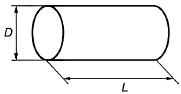 D08(8±0,5) мм и 3,15 мм <  L ≤  4 х DРисунок 1 - Размеры пеллетD10(10±0,5) мм и 3,15 мм <  L ≤  4 х DD12(12±1,0) мм и 3,15 мм <  L ≤  4 х DD25(25±1,0) мм и 10 мм <  L ≤  4 х DСодержание влаги, М (% на рабочее состояние) по ISO 18134-1 [4], ГОСТ 32975.2Содержание влаги, М (% на рабочее состояние) по ISO 18134-1 [4], ГОСТ 32975.2Содержание влаги, М (% на рабочее состояние) по ISO 18134-1 [4], ГОСТ 32975.2М055%5%М088%8%М1010%10%М1212%12%М1515%15%Зольность, А (% на сухое состояние) по ГОСТ 32988Зольность, А (% на сухое состояние) по ГОСТ 32988Зольность, А (% на сухое состояние) по ГОСТ 32988А0.50,5%0,5%А0.70,7%0,7%А1.01,0%1,0%А1.21,2%1,2%А1.51,5%1,5%А2.02,0%2,0%А3.03,0%3,0%А4.04,0%4,0%А5.05,0%5,0%А6.06,0%6,0%А7.07,0%7,0%А8.08,0%8,0%А10.010,0%10,0%А10.0+>10,0% (указывают максимальное значение)>10,0% (указывают максимальное значение)Механическая прочность, DU (% пеллет после испытания) по ISO 17831-1 [9]Механическая прочность, DU (% пеллет после испытания) по ISO 17831-1 [9]Механическая прочность, DU (% пеллет после испытания) по ISO 17831-1 [9]DU97.597,5%97,5%DU96.596,5%96,5%DU95.095,0%95,0%DU95.0-<95,0% (указывают минимальное значение)<95,0% (указывают минимальное значение)Содержание серы, S (% на сухое состояние) по ГОСТ 33256Содержание серы, S (% на сухое состояние) по ГОСТ 33256Содержание серы, S (% на сухое состояние) по ГОСТ 33256S02    0,02%    0,02%S03    0,03%    0,03%S040,04%0,04%S050,05%0,05%S080,08%0,08%S100,10%0,10%S200,20%0,20%S20+>0,20% (указывают максимальное значение)>0,20% (указывают максимальное значение)Содержание мелочи, F (% <3,15 мм) после производства при погрузке или упаковке, по ISO 18846Содержание мелочи, F (% <3,15 мм) после производства при погрузке или упаковке, по ISO 18846Содержание мелочи, F (% <3,15 мм) после производства при погрузке или упаковке, по ISO 18846F22,0%2,0%F33,0%3,0%F44,0%4,0%F55,0%5,0%F66,0%6,0%F6+    Более 6,0% (указывают максимальное значение в целых процентах)    Более 6,0% (указывают максимальное значение в целых процентах)Насыпная плотность, BD (кг/м.куб на рабочее состояние) по ГОСТ 32987Насыпная плотность, BD (кг/м.куб на рабочее состояние) по ГОСТ 32987Насыпная плотность, BD (кг/м.куб на рабочее состояние) по ГОСТ 32987BD550550 кг/м.куб550 кг/м.кубBD580580 кг/м.куб580 кг/м.кубBD600600 кг/м.куб 600 кг/м.куб BD625625 кг/м.куб 625 кг/м.куб BD650650 кг/м.куб 650 кг/м.куб BD700700 кг/м.куб700 кг/м.кубBD750750 кг/ пл.м.куб 750 кг/ пл.м.куб BD800+>800 кг/м.куб (указывают минимальное значение)>800 кг/м.куб (указывают минимальное значение)Размеры, Р (мм) по ГОСТ 32989.1Размеры, Р (мм) по ГОСТ 32989.1Размеры, Р (мм) по ГОСТ 32989.1Размеры, Р (мм) по ГОСТ 32989.1Размеры, Р (мм) по ГОСТ 32989.1Основной класс крупности (минимум 60%), ммОсновной класс крупности (минимум 60%), ммКрупные классы, % (длина частиц, мм)Макс, длина частиц, ммМакс площадь сечения крупной фракции, смP16S3,15 мм < Р ≤ 16 мм6% >31,5 мм45 мм2 смР163,15 мм < Р ≤ 16 мм6% >31,5 мм150 ммP31S3,15 мм < Р ≤ 31,5 мм6% >45 мм150 мм4 смР313,15 мм < Р ≤ 31,5 мм6% >45 мм200 ммP45S3,15 мм < Р ≤ 45 мм6% >63 мм200 мм6 смР453,15 мм < Р ≤ 45 мм6% >63 мм350 ммР633,15 мм < Р ≤ 63 мм6% >100 мм350 ммР1003,15 мм < Р ≤ 100 мм6% >150 мм350 ммР2003,15 мм < Р ≤ 200 мм6% >250 мм400 ммР3003,15 мм < Р ≤ 300 мм    6% >350 мм    500 ммСодержание мелочи, F (% <3,15 мм) по ГОСТ 32989.1Содержание мелочи, F (% <3,15 мм) по ГОСТ 32989.1Содержание мелочи, F (% <3,15 мм) по ГОСТ 32989.1Содержание мелочи, F (% <3,15 мм) по ГОСТ 32989.1Содержание мелочи, F (% <3,15 мм) по ГОСТ 32989.1F055%5%5%5%F1010%10%10%10%F1515%15%15%15%F2020%20%20%20%F2525%25%25%25%F3030%30%30%30%F30+>30% (указывают максимальное значение)>30% (указывают максимальное значение)>30% (указывают максимальное значение)>30% (указывают максимальное значение)Содержание влаги, М (% на рабочее состояние) по ISO 18134-1 [4], ГОСТ 32975.2Содержание влаги, М (% на рабочее состояние) по ISO 18134-1 [4], ГОСТ 32975.2Содержание влаги, М (% на рабочее состояние) по ISO 18134-1 [4], ГОСТ 32975.2Содержание влаги, М (% на рабочее состояние) по ISO 18134-1 [4], ГОСТ 32975.2Содержание влаги, М (% на рабочее состояние) по ISO 18134-1 [4], ГОСТ 32975.2М1010%10%10%10%М1515%15%15%15%М2020%20%20%20%М2525%25%25%25%М3030%30%30%30%М3535%35%35%35%М4040%40%40%40%М4545%45%45%45%М5050%50%50%50%М5555%55%55%55%М55+>55% (указывают максимальное значение)>55% (указывают максимальное значение)>55% (указывают максимальное значение)>55% (указывают максимальное значение)Зольность, А (% на сухое состояние) по ГОСТ 32988Зольность, А (% на сухое состояние) по ГОСТ 32988Зольность, А (% на сухое состояние) по ГОСТ 32988Зольность, А (% на сухое состояние) по ГОСТ 32988Зольность, А (% на сухое состояние) по ГОСТ 32988А0.50,5%0,5%0,5%0,5%А0.70,7%0,7%0,7%0,7%А1.01,0%1,0%1,0%1,0%А1.51,5%1,5%1,5%1,5%А2.02,0%2,0%2,0%2,0%А3.03,0%3,0%3,0%3,0%А5.05,0%5,0%5,0%5,0%А7.07,0%7,0%7,0%7,0%А10.010,0%10,0%10,0%10,0%А10.0+>10,0% (указывают максимальное значение)>10,0% (указывают максимальное значение)>10,0% (указывают максимальное значение)>10,0% (указывают максимальное значение)Содержание серы, S (% на сухое состояние) по ГОСТ 33256Содержание серы, S (% на сухое состояние) по ГОСТ 33256Содержание серы, S (% на сухое состояние) по ГОСТ 33256Содержание серы, S (% на сухое состояние) по ГОСТ 33256Содержание серы, S (% на сухое состояние) по ГОСТ 33256S020,02%S030,03%S040,04%S050,05%S080,08%S100,10%S10+>0,10% (указывают максимальное значение)п/нСтавка НДСКод ставки НДС1не облагается НДС U2ставка НДС составляет 20%S01Поставка не позднее 31 января, ближайшего к дате заключения договора. Договор может быть заключен не позже 10 числа месяца поставки.02Поставка не позднее 28 (29) февраля, ближайшего к дате заключения договора. Договор может быть заключен не позже 10 числа месяца поставки.03Поставка не позднее 31 марта, ближайшего к дате заключения договора. Договор может быть заключен не позже 10 числа месяца поставки.04Поставка не позднее 30 апреля, ближайшего к дате заключения договора. Договор может быть заключен не позже 10 числа месяца поставки.05Поставка не позднее 31 мая, ближайшего к дате заключения договора. Договор может быть заключен не позже 10 числа месяца поставки.06Поставка не позднее 30 июня, ближайшего к дате заключения договора. Договор может быть заключен не позже 10 числа месяца поставки.07 Поставка не позднее 31 июля, ближайшего к дате заключения договора. Договор может быть заключен не позже 10 числа месяца поставки.08Поставка не позднее 31 августа, ближайшего к дате заключения договора. Договор может быть заключен не позже 10 числа месяца поставки.09Поставка не позднее 30 сентября, ближайшего к дате заключения договора. Договор может быть заключен не позже 10 числа месяца поставки.10Поставка не позднее 31 октября, ближайшего к дате заключения договора. Договор может быть заключен не позже 10 числа месяца поставки.11Поставка не позднее 30 ноября, ближайшего к дате заключения договора. Договор может быть заключен не позже 10 числа месяца поставки.12Поставка не позднее 31 декабря, ближайшего к дате заключения договора. Договор может быть заключен не позже 10 числа месяца поставки. п/нНаименование биржевого товараНаименование биржевого товараХарактеристикиХарактеристикиХарактеристикиНормативныйдокумент (справочные материалы)Код биржевого товарап/нНаименование биржевого товараНаименование биржевого товараСорт (С)Длина/мм (Д)Диаметр/см (Р)Нормативныйдокумент (справочные материалы)Код биржевого товарапиловочник соснапиловочник сосна1, 2, 3, 1-2, 1-3, 2-340004300 5100 6000 610014-16 16-2218-2022-2424-3026-3014-4232 и более18 и болееГОСТ 9463-16.Лесоматериалы круглые хвойных пород. Технические условияПиловочникСоснаС*Д*Р*пиловочник ельпиловочник ель1, 2, 3, 1-2, 1-3, 2-340004300 5100 6000 610014-16 16-2218-2022-2424-3026-3014-4232 и более18 и болееГОСТ 9463-16.Лесоматериалы круглые хвойных пород. Технические условияПиловочникЕльС*Д*Р*пиловочник хвойных породпиловочник хвойных пород1, 2, 3, 1-2, 1-3, 2-340004300 5100 6000 610014-16 16-2218-2022-2424-3026-3014-4232 и более18 и болееГОСТ 9463-16.Лесоматериалы круглые хвойных пород. Технические условияПиловочникХвойныхПородС*Д*Р*Пример: 1.ПиловочникСоснаС1Д4000Р14-16;2. ПиловочникСоснаС3Д5100Р32-Б;пиловочник дубпиловочник дуб1,2,31000200030004000 500060006-1414-1818 и более;32 и болееГОСТ 9462-88. Лесоматериалы круглые лиственных пород. Технические условияПиловочникДуб С*Д*Р*ПиловочникБук С*Д*Р*ПиловочникЯсень С*Д*Р*ПиловочникИльм С*Д*Р*ПиловочникКлен С*Д*Р*ПиловочникГраб С*Д*Р*пиловочник букпиловочник бук1,2,31000200030004000 500060006-1414-1818 и более;32 и болееГОСТ 9462-88. Лесоматериалы круглые лиственных пород. Технические условияПиловочникДуб С*Д*Р*ПиловочникБук С*Д*Р*ПиловочникЯсень С*Д*Р*ПиловочникИльм С*Д*Р*ПиловочникКлен С*Д*Р*ПиловочникГраб С*Д*Р*пиловочник ясеньпиловочник ясень1,2,31000200030004000 500060006-1414-1818 и более;32 и болееГОСТ 9462-88. Лесоматериалы круглые лиственных пород. Технические условияПиловочникДуб С*Д*Р*ПиловочникБук С*Д*Р*ПиловочникЯсень С*Д*Р*ПиловочникИльм С*Д*Р*ПиловочникКлен С*Д*Р*ПиловочникГраб С*Д*Р*пиловочник ильмпиловочник ильм1,2,31000200030004000 500060006-1414-1818 и более;32 и болееГОСТ 9462-88. Лесоматериалы круглые лиственных пород. Технические условияПиловочникДуб С*Д*Р*ПиловочникБук С*Д*Р*ПиловочникЯсень С*Д*Р*ПиловочникИльм С*Д*Р*ПиловочникКлен С*Д*Р*ПиловочникГраб С*Д*Р*пиловочник кленпиловочник клен1,2,31000200030004000 500060006-1414-1818 и более;32 и болееГОСТ 9462-88. Лесоматериалы круглые лиственных пород. Технические условияПиловочникДуб С*Д*Р*ПиловочникБук С*Д*Р*ПиловочникЯсень С*Д*Р*ПиловочникИльм С*Д*Р*ПиловочникКлен С*Д*Р*ПиловочникГраб С*Д*Р*пиловочник грабпиловочник граб1,2,31000200030004000 500060006-1414-1818 и более;32 и болееГОСТ 9462-88. Лесоматериалы круглые лиственных пород. Технические условияПиловочникДуб С*Д*Р*ПиловочникБук С*Д*Р*ПиловочникЯсень С*Д*Р*ПиловочникИльм С*Д*Р*ПиловочникКлен С*Д*Р*ПиловочникГраб С*Д*Р*пиловочник березапиловочник береза1, 2, 32000 4000 6000 16-2224-3032 и более18 и болееГОСТ 9462-88. Лесоматериалы круглые лиственных пород. Технические условияПиловочникБерезаС*Д*Р*пиловочник осинапиловочник осина1, 2, 32000 4000 6000 16-2224-3032 и более18 и болееГОСТ 9462-88. Лесоматериалы круглые лиственных пород. Технические условияПиловочникОсинаС*Д*Р*пиловочник мягколиственных породпиловочник мягколиственных пород1, 2, 32000 4000 6000 16-2224-3032 и более18 и болееГОСТ 9462-88. Лесоматериалы круглые лиственных пород. Технические условияПиловочникМягколиственныхПородС*Д*Р*пиловочник соснапиловочник сосна14000 600014-1616-2218-2022-2424-3026-3032 и более 18 и болееГОСТ 22298-76. Бревна пиловочные хвойных пород, поставляемые для экспорта. Технические требования ПиловочникСоснаЭС*Д*Р*пиловочник ельпиловочник ель14000 600014-1616-2218-2022-2424-3026-3032 и более 18 и болееГОСТ 22298-76. Бревна пиловочные хвойных пород, поставляемые для экспорта. Технические требования ПиловочникЕльЭС*Д*Р*пиловочник хвойных породпиловочник хвойных пород14000 600014-1616-2218-2022-2424-3026-3032 и более 18 и болееГОСТ 22298-76. Бревна пиловочные хвойных пород, поставляемые для экспорта. Технические требования ПиловочникХвойныхПородЭС*Д*Р*балансы соснабалансы сосна1,2,31,2 3000 3000 6000Не регламентировано26-166-55Не регламентировано3ГОСТ 9463-16Лесоматериалы круглые хвойных пород. Технические условия,ГОСТ 9463-88Лесоматериалы круглыехвойных пород.Технические условия.БалансыСоснаС*Д*Р*балансы ельбалансы ель1,2,31,2 3000 3000 6000Не регламентировано26-166-55Не регламентировано3ГОСТ 9463-16Лесоматериалы круглые хвойных пород. Технические условия,ГОСТ 9463-88Лесоматериалы круглыехвойных пород.Технические условия.БалансыЕльС*Д*Р*балансы хвойных породбалансы хвойных пород1,2,31,2 3000 3000 6000Не регламентировано26-166-55Не регламентировано3ГОСТ 9463-16Лесоматериалы круглые хвойных пород. Технические условия,ГОСТ 9463-88Лесоматериалы круглыехвойных пород.Технические условия.БалансыХвойныхПородС*Д*Р*Пример: БалансыХвойныхПородС1-3Д750-БР60-Ббалансы хвойных породбалансы хвойных пород Не регламентировано13000 3000 6000Не регламентировано26-166-55Не регламентировано3ГОСТ 9463-16Лесоматериалы круглые хвойных пород. Технические условия,ГОСТ 9463-88Лесоматериалы круглыехвойных пород.Технические условия.БалансыХвойныхПородС*Д*Р*Пример: БалансыХвойныхПородС1-3Д750-БР60-Ббалансы березабалансы береза1,2,3 Не регламентировано13000-6500 Не регламентировано26-16 6-556-60Не регламентировано3ГОСТ 9462-88. Лесоматериалы круглые лиственных пород. Технические условияБалансыБерезаС*Д*Р*балансы осина балансы осина 1,2,3 Не регламентировано13000-6500 Не регламентировано26-16 6-556-60Не регламентировано3ГОСТ 9462-88. Лесоматериалы круглые лиственных пород. Технические условияБалансыБерезаС*Д*Р*балансы мягколиственных породбалансы мягколиственных пород1,2,3 Не регламентировано13000-6500 Не регламентировано26-16 6-556-60Не регламентировано3ГОСТ 9462-88. Лесоматериалы круглые лиственных пород. Технические условияБалансыМягколиственныхПородС*Д*Р*22.Лесоматериалы круглые лиственных пород1,2 не регламентировано1,2 не регламентировано3000-120006-45ГОСТ 9462-16БалансыЛиствС*Д*РЛесоматериалы для лущенияЛесоматериалы для лущенияЛесоматериалы для лущенияЛесоматериалы для лущенияЛесоматериалы для лущенияЛесоматериалы для лущенияЛесоматериалы для лущенияЛесоматериалы для лущения23Для выработки лущеного шпона березаДля выработки лущеного шпона береза23300 5000 16-18 16 и более 18 и болееГОСТ 9462-88. Лесоматериалы круглые лиственных пород. Технические условияШпонБереза1в состав лота входит товар разного сорта. Соотношения сортов не регламентированы. Сорт в коде биржевого товара указывается «С1-3»2 в состав лота входит товар разной длины от 750 мм и более. Длина в коде биржевого товара указывается «Д750-Б»3 в состав лота входит товар разного диаметра от 60 мм и более. Соотношения диаметров не регламентированы. Диаметр в коде биржевого товара указывается «Р60-Б»1в состав лота входит товар разного сорта. Соотношения сортов не регламентированы. Сорт в коде биржевого товара указывается «С1-3»2 в состав лота входит товар разной длины от 750 мм и более. Длина в коде биржевого товара указывается «Д750-Б»3 в состав лота входит товар разного диаметра от 60 мм и более. Соотношения диаметров не регламентированы. Диаметр в коде биржевого товара указывается «Р60-Б»1в состав лота входит товар разного сорта. Соотношения сортов не регламентированы. Сорт в коде биржевого товара указывается «С1-3»2 в состав лота входит товар разной длины от 750 мм и более. Длина в коде биржевого товара указывается «Д750-Б»3 в состав лота входит товар разного диаметра от 60 мм и более. Соотношения диаметров не регламентированы. Диаметр в коде биржевого товара указывается «Р60-Б»1в состав лота входит товар разного сорта. Соотношения сортов не регламентированы. Сорт в коде биржевого товара указывается «С1-3»2 в состав лота входит товар разной длины от 750 мм и более. Длина в коде биржевого товара указывается «Д750-Б»3 в состав лота входит товар разного диаметра от 60 мм и более. Соотношения диаметров не регламентированы. Диаметр в коде биржевого товара указывается «Р60-Б»1в состав лота входит товар разного сорта. Соотношения сортов не регламентированы. Сорт в коде биржевого товара указывается «С1-3»2 в состав лота входит товар разной длины от 750 мм и более. Длина в коде биржевого товара указывается «Д750-Б»3 в состав лота входит товар разного диаметра от 60 мм и более. Соотношения диаметров не регламентированы. Диаметр в коде биржевого товара указывается «Р60-Б»1в состав лота входит товар разного сорта. Соотношения сортов не регламентированы. Сорт в коде биржевого товара указывается «С1-3»2 в состав лота входит товар разной длины от 750 мм и более. Длина в коде биржевого товара указывается «Д750-Б»3 в состав лота входит товар разного диаметра от 60 мм и более. Соотношения диаметров не регламентированы. Диаметр в коде биржевого товара указывается «Р60-Б»1в состав лота входит товар разного сорта. Соотношения сортов не регламентированы. Сорт в коде биржевого товара указывается «С1-3»2 в состав лота входит товар разной длины от 750 мм и более. Длина в коде биржевого товара указывается «Д750-Б»3 в состав лота входит товар разного диаметра от 60 мм и более. Соотношения диаметров не регламентированы. Диаметр в коде биржевого товара указывается «Р60-Б»1в состав лота входит товар разного сорта. Соотношения сортов не регламентированы. Сорт в коде биржевого товара указывается «С1-3»2 в состав лота входит товар разной длины от 750 мм и более. Длина в коде биржевого товара указывается «Д750-Б»3 в состав лота входит товар разного диаметра от 60 мм и более. Соотношения диаметров не регламентированы. Диаметр в коде биржевого товара указывается «Р60-Б»п/нНаименование биржевого товараХарактеристикиХарактеристикиХарактеристикиНормативныйдокументКод биржевого товарап/нНаименование биржевого товараСорт (С)Длина/мм (Д)Толщина/мм (Т)Ширина/мм (Ш)НормативныйдокументКод биржевого товарабрус сосна1, 2, 3, 2-33000 4000 6000100, 125, 150, 175, 200, 225, 250100, 125, 150, 175, 200, 225, 250, 275ГОСТ 8486-86 Пиломатериалы хвойных пород. Технические условияБрусСоснаС*Д*Т*Ш*брус хвойных пород1, 2, 3, 2-33000 4000 6000100, 125, 150, 175, 200, 225, 250100, 125, 150, 175, 200, 225, 250, 275ГОСТ 8486-86 Пиломатериалы хвойных пород. Технические условияБрусХвойныхПородС*Д*Т*Ш*брусок сосна1, 2, 3, 2-33000 4000 600040, 4450,607575, 100ГОСТ 8486-86 Пиломатериалы хвойных пород. Технические условияБрусокСоснаС*Д*Т*Ш*брусок хвойных пород1, 2, 3, 2-33000 4000 60007575,100, 125,150ГОСТ 8486-86 Пиломатериалы хвойных пород. Технические условияБрусокХвойныхПородС*Д*Т*Ш*доска обрезная сосна1, 2, 3, 2-33000 400060001675, 100, 125, 150ГОСТ 8486-86 Пиломатериалы хвойных пород. Технические условияДоскаОбрезнаяСосна С*Д*Т*Ш*доска обрезная сосна1, 2, 3, 2-33000 400060001975, 100, 125, 150,175ГОСТ 8486-86 Пиломатериалы хвойных пород. Технические условияДоскаОбрезнаяСосна С*Д*Т*Ш*доска обрезная хвойных пород1, 2, 3, 2-33000 4000600040,44100, 125, 150, 175, 200, 225, 250, 275ГОСТ 8486-86 Пиломатериалы хвойных пород. Технические условияДоскаОбрезнаяХвойныхПородС*Д*Т*Ш*доска обрезная хвойных пород1, 2, 3, 2-33000 4000600050,60125, 150, 175, 200, 225, 250, 275ГОСТ 8486-86 Пиломатериалы хвойных пород. Технические условияДоскаОбрезнаяХвойныхПородС*Д*Т*Ш*доска обрезная хвойных пород1, 2, 3, 2-33000 4000600075200, 225, 250, 275ГОСТ 8486-86 Пиломатериалы хвойных пород. Технические условияДоскаОбрезнаяХвойныхПородС*Д*Т*Ш*доска необрезная сосна1, 2, 3, 2-33000 4000 600016, 19, 22, 25, 32, 40, 44, 50, 60, 75Отсутствует4ГОСТ 8486-86 Пиломатериалы хвойных пород. Технические условияДоскаНеобрезнаяСоснаС*Д*Т*Ш*доска необрезная хвойных пород1, 2, 3, 2-33000 4000 600016, 19, 22, 25, 32, 40, 44, 50, 60, 75Отсутствует4ГОСТ 8486-86 Пиломатериалы хвойных пород. Технические условияДоскаНеобрезнаяХвойныхПород С*Д*Т*Ш*брус береза1, 2, 3, 2-32000 4000 6000100, 125, 150, 175, 200, 225, 250100, 125, 150, 175, 200, 225, 250, 275ГОСТ 2695-83 Пиломатериалы лиственных пород. Технические условияБрусБереза С*Д*Т*Ш*брусок береза1, 2, 3, 2- 32000 4000600040, 4475ГОСТ 2695-83 Пиломатериалы лиственных пород. Технические условияБрусокБереза С*Д*Т*Ш*брусок береза1, 2, 3, 2- 32000 4000600050, 6075, 100ГОСТ 2695-83 Пиломатериалы лиственных пород. Технические условияБрусокБереза С*Д*Т*Ш*брусок береза1, 2, 3, 2- 32000 400060007575,100, 125,150ГОСТ 2695-83 Пиломатериалы лиственных пород. Технические условияБрусокБереза С*Д*Т*Ш*доска обрезная береза1, 2, 3, 2- 32000 4000 60001675, 100, 125, 150ГОСТ 2695-83 Пиломатериалы лиственных пород. Технические условияДоскаОбрезнаяБерезаС*Д*Т*Ш*доска обрезная береза1, 2, 3, 2- 32000 4000 60001975, 100, 125, 150, 175ГОСТ 2695-83 Пиломатериалы лиственных пород. Технические условияДоскаОбрезнаяБерезаС*Д*Т*Ш*доска обрезная береза1, 2, 3, 2- 32000 4000 60002275, 100, 125, 150, 175, 200, 225ГОСТ 2695-83 Пиломатериалы лиственных пород. Технические условияДоскаОбрезнаяБерезаС*Д*Т*Ш*доска обрезная береза1, 2, 3, 2- 32000 4000 600025, 3275, 100, 125, 150, 175, 200, 225, 250, 275ГОСТ 2695-83 Пиломатериалы лиственных пород. Технические условияДоскаОбрезнаяБерезаС*Д*Т*Ш*доска обрезная береза1, 2, 3, 2- 32000 4000 600040, 44100, 125, 150, 175, 200, 225, 250, 275ГОСТ 2695-83 Пиломатериалы лиственных пород. Технические условияДоскаОбрезнаяБерезаС*Д*Т*Ш*доска обрезная береза1, 2, 3, 2- 32000 4000 600050, 60125, 150, 175, 200, 225, 250, 275ГОСТ 2695-83 Пиломатериалы лиственных пород. Технические условияДоскаОбрезнаяБерезаС*Д*Т*Ш*доска обрезная береза1, 2, 3, 2- 32000 4000 600075200, 225, 250, 275ГОСТ 2695-83 Пиломатериалы лиственных пород. Технические условияДоскаОбрезнаяБерезаС*Д*Т*Ш*доска необрезная береза1, 2, 3, 2- 32000 4000 600016, 19, 22, 25, 32, 40, 44, 50, 60, 75Отсутствует4ГОСТ 2695-83 Пиломатериалы лиственных пород. Технические условияДоскаНеобрезнаяБерезаС*Д*Т*Ш*4 Требования к ширине не установлены. Ширина в коде биржевого товара указывается «ШБ»4 Требования к ширине не установлены. Ширина в коде биржевого товара указывается «ШБ»4 Требования к ширине не установлены. Ширина в коде биржевого товара указывается «ШБ»4 Требования к ширине не установлены. Ширина в коде биржевого товара указывается «ШБ»4 Требования к ширине не установлены. Ширина в коде биржевого товара указывается «ШБ»4 Требования к ширине не установлены. Ширина в коде биржевого товара указывается «ШБ»4 Требования к ширине не установлены. Ширина в коде биржевого товара указывается «ШБ»4 Требования к ширине не установлены. Ширина в коде биржевого товара указывается «ШБ»п/нНаименование биржевого товараХарактеристикиХарактеристикиХарактеристикиХарактеристикиХарактеристикиХарактеристикиХарактеристикиНормативный документКод биржевого товарап/нНаименование биржевого товараРазмер, DСодержание влаги, М Зольность, АМеханическая прочность, DUСодержание серы, SСодержание мелочи, FНасыпная плотность, BDНормативный документКод биржевого товара35.Древесные пеллеты06, 08, 10, 12, 2505, 08, 10, 12, 150.5, 0.7, 1.0, 1.2, 1.5, 2.0, 3.0, 4.0, 5.0, 6.0, 7.0, 8.0, 10.0, 10.0+97.5, 96.5, 95.0, 95.0- 02, 03, 04, 05, 08, 10, 20, 20+2, 3, 4, 5, 6, 6+550, 580, 600, 625, 650, 700, 750, 800+ГОСТ 33103-2017 «Биотопливо твердое. Технические характеристики и классы топлива»PEL_D*М*A*DU*S*F*BD*п/нНаименование биржевого товараХарактеристикиХарактеристикиХарактеристикиХарактеристикиХарактеристикиНормативный документКод биржевого товарап/нНаименование биржевого товараРазмер, PСодержание мелочи, FСодержание влаги, МЗольность, АСодержание серы, SНормативный документКод биржевого товара36.Щепа древесная16S, 16, 31S, 31, 45S, 45, 63, 100, 200, 30005, 10, 15, 20, 25, 30, 30+10, 15, 20, 25, 30, 35, 40, 45, 50, 55, 55+0.5, 0.7, 1.0, 1.5, 2.0, 3.0, 5.0, 7.0, 10.0, 10.0+02, 03, 04, 05, 08, 10, 10+ГОСТ 33103-2017 «Биотопливо твердое. Технические характеристики и классы топлива»WCHIPS_P*F*M*A*S*Категория качества (К)Полезный выход сортиментов для пород, %Полезный выход сортиментов для пород, %хвойныемягколиственные1Не менее 80Не менее 602От 50 до 79 включ.От 40 до 59 включ.3Менее 50Менее 40п/нНаименование биржевого товараХарактеристики биржевого товараХарактеристики биржевого товараХарактеристики биржевого товараХарактеристики биржевого товараХарактеристики биржевого товараХарактеристики биржевого товараХарактеристики биржевого товараХарактеристики биржевого товараХарактеристики биржевого товараХарактеристики биржевого товараХарактеристики биржевого товараХарактеристики биржевого товараНормативныйдокументКод биржевого товара37Хлыст сосновых древостоев Европейс-кого СевераДиаметр на высоте 1,3 м (Д)Разряд высоты (Р)Разряд высоты (Р)Разряд высоты (Р)Разряд высоты (Р)Разряд высоты (Р)Разряд высоты (Р)Разряд высоты (Р)Разряд высоты (Р)Разряд высоты (Р)Разряд высоты (Р)Разряд высоты (Р)НормативныйдокументКод биржевого товара37Хлыст сосновых древостоев Европейс-кого СевераДиаметр на высоте 1,3 м (Д)I, (Н)Высота, мII, (Н)Высота, мIII, (Н)Высота, мIV, (Н)Высота, мV, (Н)Высота, мVI, (Н)Высота, мVI, (Н)Высота, мVII, (Н) высота, мVIII, (Н) высота, мIX, (Н)Высота, мX, (Н)Высота, м«Полевой лесотаксационный справочник», под ред. С.В. Третьякова, С.В. Ярославцева, С.В. Коптева; Сев. (Арктич.) федер. Ун-т – Архангельск САФУ, 2016. – 252 стр.ГОСТ Р 57738-2017ХлыстСосна-Д*Р*Н *КПример:ХлыстСосна-8-I-18-137Хлыст сосновых древостоев Европейс-кого Севера8181614,51311,510,510,59,58,57,57,0«Полевой лесотаксационный справочник», под ред. С.В. Третьякова, С.В. Ярославцева, С.В. Коптева; Сев. (Арктич.) федер. Ун-т – Архангельск САФУ, 2016. – 252 стр.ГОСТ Р 57738-2017ХлыстСосна-Д*Р*Н *КПример:ХлыстСосна-8-I-18-137Хлыст сосновых древостоев Европейс-кого Севера12222018,516,51513,513,51210,59,58,5«Полевой лесотаксационный справочник», под ред. С.В. Третьякова, С.В. Ярославцева, С.В. Коптева; Сев. (Арктич.) федер. Ун-т – Архангельск САФУ, 2016. – 252 стр.ГОСТ Р 57738-2017ХлыстСосна-Д*Р*Н *КПример:ХлыстСосна-8-I-18-137Хлыст сосновых древостоев Европейс-кого Севера1625,52321191715,515,51412,51110«Полевой лесотаксационный справочник», под ред. С.В. Третьякова, С.В. Ярославцева, С.В. Коптева; Сев. (Арктич.) федер. Ун-т – Архангельск САФУ, 2016. – 252 стр.ГОСТ Р 57738-2017ХлыстСосна-Д*Р*Н *КПример:ХлыстСосна-8-I-18-137Хлыст сосновых древостоев Европейс-кого Севера2028,525,523,52119171715,51412,511«Полевой лесотаксационный справочник», под ред. С.В. Третьякова, С.В. Ярославцева, С.В. Коптева; Сев. (Арктич.) федер. Ун-т – Архангельск САФУ, 2016. – 252 стр.ГОСТ Р 57738-2017ХлыстСосна-Д*Р*Н *КПример:ХлыстСосна-8-I-18-137Хлыст сосновых древостоев Европейс-кого Севера2430,527,52522,520,518,518,516,51513,511,5«Полевой лесотаксационный справочник», под ред. С.В. Третьякова, С.В. Ярославцева, С.В. Коптева; Сев. (Арктич.) федер. Ун-т – Архангельск САФУ, 2016. – 252 стр.ГОСТ Р 57738-2017ХлыстСосна-Д*Р*Н *КПример:ХлыстСосна-8-I-18-137Хлыст сосновых древостоев Европейс-кого Севера28322926,52421,519,519,517,515,51412«Полевой лесотаксационный справочник», под ред. С.В. Третьякова, С.В. Ярославцева, С.В. Коптева; Сев. (Арктич.) федер. Ун-т – Архангельск САФУ, 2016. – 252 стр.ГОСТ Р 57738-2017ХлыстСосна-Д*Р*Н *КПример:ХлыстСосна-8-I-18-137Хлыст сосновых древостоев Европейс-кого Севера32333027,524,5222020181614,512,5«Полевой лесотаксационный справочник», под ред. С.В. Третьякова, С.В. Ярославцева, С.В. Коптева; Сев. (Арктич.) федер. Ун-т – Архангельск САФУ, 2016. – 252 стр.ГОСТ Р 57738-2017ХлыстСосна-Д*Р*Н *КПример:ХлыстСосна-8-I-18-137Хлыст сосновых древостоев Европейс-кого Севера363431282522,520,520,518,516,51513«Полевой лесотаксационный справочник», под ред. С.В. Третьякова, С.В. Ярославцева, С.В. Коптева; Сев. (Арктич.) федер. Ун-т – Архангельск САФУ, 2016. – 252 стр.ГОСТ Р 57738-2017ХлыстСосна-Д*Р*Н *КПример:ХлыстСосна-8-I-18-137Хлыст сосновых древостоев Европейс-кого Севера403531,528,525,523212118,5171513«Полевой лесотаксационный справочник», под ред. С.В. Третьякова, С.В. Ярославцева, С.В. Коптева; Сев. (Арктич.) федер. Ун-т – Архангельск САФУ, 2016. – 252 стр.ГОСТ Р 57738-2017ХлыстСосна-Д*Р*Н *КПример:ХлыстСосна-8-I-18-137Хлыст сосновых древостоев Европейс-кого Севера4435,532292623,52121191715,5--«Полевой лесотаксационный справочник», под ред. С.В. Третьякова, С.В. Ярославцева, С.В. Коптева; Сев. (Арктич.) федер. Ун-т – Архангельск САФУ, 2016. – 252 стр.ГОСТ Р 57738-2017ХлыстСосна-Д*Р*Н *КПример:ХлыстСосна-8-I-18-137Хлыст сосновых древостоев Европейс-кого Севера483632,52926,523,521,521,519,5------«Полевой лесотаксационный справочник», под ред. С.В. Третьякова, С.В. Ярославцева, С.В. Коптева; Сев. (Арктич.) федер. Ун-т – Архангельск САФУ, 2016. – 252 стр.ГОСТ Р 57738-2017ХлыстСосна-Д*Р*Н *КПример:ХлыстСосна-8-I-18-138Хлыст еловых древостоев Европейского Севера810,89,98,98,07,17,16,7--------«Полевой лесотаксационный справочник», под ред. С.В. Третьякова, С.В. Ярославцева, С.В. Коптева; Сев. (Арктич.) федер. Унт – Архангельск САФУ, 2016. – 252 стр.ГОСТ Р 57738-2017ХлыстЕль-Д*Р *Н *КПример:ХлыстЕль-8-I-10,8-138Хлыст еловых древостоев Европейского Севера1215,614,312,911,610,210,28,8--------«Полевой лесотаксационный справочник», под ред. С.В. Третьякова, С.В. Ярославцева, С.В. Коптева; Сев. (Арктич.) федер. Унт – Архангельск САФУ, 2016. – 252 стр.ГОСТ Р 57738-2017ХлыстЕль-Д*Р *Н *КПример:ХлыстЕль-8-I-10,8-138Хлыст еловых древостоев Европейского Севера1619,117,415,814,112,412,410,8--------«Полевой лесотаксационный справочник», под ред. С.В. Третьякова, С.В. Ярославцева, С.В. Коптева; Сев. (Арктич.) федер. Унт – Архангельск САФУ, 2016. – 252 стр.ГОСТ Р 57738-2017ХлыстЕль-Д*Р *Н *КПример:ХлыстЕль-8-I-10,8-138Хлыст еловых древостоев Европейского Севера2022,120,218,316,314,414,412,5--------«Полевой лесотаксационный справочник», под ред. С.В. Третьякова, С.В. Ярославцева, С.В. Коптева; Сев. (Арктич.) федер. Унт – Архангельск САФУ, 2016. – 252 стр.ГОСТ Р 57738-2017ХлыстЕль-Д*Р *Н *КПример:ХлыстЕль-8-I-10,8-138Хлыст еловых древостоев Европейского Севера2424,922,720,518,616,216,214--------«Полевой лесотаксационный справочник», под ред. С.В. Третьякова, С.В. Ярославцева, С.В. Коптева; Сев. (Арктич.) федер. Унт – Архангельск САФУ, 2016. – 252 стр.ГОСТ Р 57738-2017ХлыстЕль-Д*Р *Н *КПример:ХлыстЕль-8-I-10,8-138Хлыст еловых древостоев Европейского Севера2827,42522,620,217,917,915,5--------«Полевой лесотаксационный справочник», под ред. С.В. Третьякова, С.В. Ярославцева, С.В. Коптева; Сев. (Арктич.) федер. Унт – Архангельск САФУ, 2016. – 252 стр.ГОСТ Р 57738-2017ХлыстЕль-Д*Р *Н *КПример:ХлыстЕль-8-I-10,8-138Хлыст еловых древостоев Европейского Севера3229,426,924,421,819,219,216,6--------«Полевой лесотаксационный справочник», под ред. С.В. Третьякова, С.В. Ярославцева, С.В. Коптева; Сев. (Арктич.) федер. Унт – Архангельск САФУ, 2016. – 252 стр.ГОСТ Р 57738-2017ХлыстЕль-Д*Р *Н *КПример:ХлыстЕль-8-I-10,8-138Хлыст еловых древостоев Европейского Севера3631,328,625,823,120,420,417,7--------«Полевой лесотаксационный справочник», под ред. С.В. Третьякова, С.В. Ярославцева, С.В. Коптева; Сев. (Арктич.) федер. Унт – Архангельск САФУ, 2016. – 252 стр.ГОСТ Р 57738-2017ХлыстЕль-Д*Р *Н *КПример:ХлыстЕль-8-I-10,8-138Хлыст еловых древостоев Европейского Севера4032,93027,224,421,521,518,6--------«Полевой лесотаксационный справочник», под ред. С.В. Третьякова, С.В. Ярославцева, С.В. Коптева; Сев. (Арктич.) федер. Унт – Архангельск САФУ, 2016. – 252 стр.ГОСТ Р 57738-2017ХлыстЕль-Д*Р *Н *КПример:ХлыстЕль-8-I-10,8-138Хлыст еловых древостоев Европейского Севера4434,331,328,425,422,422,419,4--------«Полевой лесотаксационный справочник», под ред. С.В. Третьякова, С.В. Ярославцева, С.В. Коптева; Сев. (Арктич.) федер. Унт – Архангельск САФУ, 2016. – 252 стр.ГОСТ Р 57738-2017ХлыстЕль-Д*Р *Н *КПример:ХлыстЕль-8-I-10,8-138Хлыст еловых древостоев Европейского Севера4835,232,129,126232319,9--------«Полевой лесотаксационный справочник», под ред. С.В. Третьякова, С.В. Ярославцева, С.В. Коптева; Сев. (Арктич.) федер. Унт – Архангельск САФУ, 2016. – 252 стр.ГОСТ Р 57738-2017ХлыстЕль-Д*Р *Н *КПример:ХлыстЕль-8-I-10,8-138Хлыст еловых древостоев Европейского Севера5235,732,629,526,423,323,320,2--------«Полевой лесотаксационный справочник», под ред. С.В. Третьякова, С.В. Ярославцева, С.В. Коптева; Сев. (Арктич.) федер. Унт – Архангельск САФУ, 2016. – 252 стр.ГОСТ Р 57738-2017ХлыстЕль-Д*Р *Н *КПример:ХлыстЕль-8-I-10,8-138Хлыст еловых древостоев Европейского Севера5636,23329,826,723,623,6----------«Полевой лесотаксационный справочник», под ред. С.В. Третьякова, С.В. Ярославцева, С.В. Коптева; Сев. (Арктич.) федер. Унт – Архангельск САФУ, 2016. – 252 стр.ГОСТ Р 57738-2017ХлыстЕль-Д*Р *Н *КПример:ХлыстЕль-8-I-10,8-138Хлыст еловых древостоев Европейского Севера6036,633,430,12723,823,8----------«Полевой лесотаксационный справочник», под ред. С.В. Третьякова, С.В. Ярославцева, С.В. Коптева; Сев. (Арктич.) федер. Унт – Архангельск САФУ, 2016. – 252 стр.ГОСТ Р 57738-2017ХлыстЕль-Д*Р *Н *КПример:ХлыстЕль-8-I-10,8-139Хлыст березовых древостоев Европейского Севера814,513,512,511,511111098----«Полевой лесотаксационный справочник», под ред. С.В. Третьякова, С.В. Ярославцева, С.В. Коптева; Сев. (Арктич.) федер. Унт – Архангельск САФУ, 2016. – 252 стр.ГОСТ Р 57738-2017ХлыстБереза-Д*Р*Н *КПример:ХлыстБереза-8-I-14,5-139Хлыст березовых древостоев Европейского Севера121917,516,51513,513,512,51110----«Полевой лесотаксационный справочник», под ред. С.В. Третьякова, С.В. Ярославцева, С.В. Коптева; Сев. (Арктич.) федер. Унт – Архангельск САФУ, 2016. – 252 стр.ГОСТ Р 57738-2017ХлыстБереза-Д*Р*Н *КПример:ХлыстБереза-8-I-14,5-139Хлыст березовых древостоев Европейского Севера1622,520,5191715,515,51412,511----«Полевой лесотаксационный справочник», под ред. С.В. Третьякова, С.В. Ярославцева, С.В. Коптева; Сев. (Арктич.) федер. Унт – Архангельск САФУ, 2016. – 252 стр.ГОСТ Р 57738-2017ХлыстБереза-Д*Р*Н *КПример:ХлыстБереза-8-I-14,5-139Хлыст березовых древостоев Европейского Севера204,522,520,518,516,516,51513,512----«Полевой лесотаксационный справочник», под ред. С.В. Третьякова, С.В. Ярославцева, С.В. Коптева; Сев. (Арктич.) федер. Унт – Архангельск САФУ, 2016. – 252 стр.ГОСТ Р 57738-2017ХлыстБереза-Д*Р*Н *КПример:ХлыстБереза-8-I-14,5-139Хлыст березовых древостоев Европейского Севера242624222017,517,51614,513----«Полевой лесотаксационный справочник», под ред. С.В. Третьякова, С.В. Ярославцева, С.В. Коптева; Сев. (Арктич.) федер. Унт – Архангельск САФУ, 2016. – 252 стр.ГОСТ Р 57738-2017ХлыстБереза-Д*Р*Н *КПример:ХлыстБереза-8-I-14,5-139Хлыст березовых древостоев Европейского Севера2827,5252320,518181614,513,5----«Полевой лесотаксационный справочник», под ред. С.В. Третьякова, С.В. Ярославцева, С.В. Коптева; Сев. (Арктич.) федер. Унт – Архангельск САФУ, 2016. – 252 стр.ГОСТ Р 57738-2017ХлыстБереза-Д*Р*Н *КПример:ХлыстБереза-8-I-14,5-139Хлыст березовых древостоев Европейского Севера32282623,521,518,518,516,515------«Полевой лесотаксационный справочник», под ред. С.В. Третьякова, С.В. Ярославцева, С.В. Коптева; Сев. (Арктич.) федер. Унт – Архангельск САФУ, 2016. – 252 стр.ГОСТ Р 57738-2017ХлыстБереза-Д*Р*Н *КПример:ХлыстБереза-8-I-14,5-139Хлыст березовых древостоев Европейского Севера362926,524,52218,518,516,515------«Полевой лесотаксационный справочник», под ред. С.В. Третьякова, С.В. Ярославцева, С.В. Коптева; Сев. (Арктич.) федер. Унт – Архангельск САФУ, 2016. – 252 стр.ГОСТ Р 57738-2017ХлыстБереза-Д*Р*Н *КПример:ХлыстБереза-8-I-14,5-139Хлыст березовых древостоев Европейского Севера4029272522191916,5--------«Полевой лесотаксационный справочник», под ред. С.В. Третьякова, С.В. Ярославцева, С.В. Коптева; Сев. (Арктич.) федер. Унт – Архангельск САФУ, 2016. – 252 стр.ГОСТ Р 57738-2017ХлыстБереза-Д*Р*Н *КПример:ХлыстБереза-8-I-14,5-139Хлыст березовых древостоев Европейского Севера4429,52725,522,51919----------«Полевой лесотаксационный справочник», под ред. С.В. Третьякова, С.В. Ярославцева, С.В. Коптева; Сев. (Арктич.) федер. Унт – Архангельск САФУ, 2016. – 252 стр.ГОСТ Р 57738-2017ХлыстБереза-Д*Р*Н *КПример:ХлыстБереза-8-I-14,5-139Хлыст березовых древостоев Европейского Севера4829,52725,522,5--------------«Полевой лесотаксационный справочник», под ред. С.В. Третьякова, С.В. Ярославцева, С.В. Коптева; Сев. (Арктич.) федер. Унт – Архангельск САФУ, 2016. – 252 стр.ГОСТ Р 57738-2017ХлыстБереза-Д*Р*Н *КПример:ХлыстБереза-8-I-14,5-139Хлыст березовых древостоев Европейского Севера523027,525,5----------------«Полевой лесотаксационный справочник», под ред. С.В. Третьякова, С.В. Ярославцева, С.В. Коптева; Сев. (Арктич.) федер. Унт – Архангельск САФУ, 2016. – 252 стр.ГОСТ Р 57738-2017ХлыстБереза-Д*Р*Н *КПример:ХлыстБереза-8-I-14,5-139Хлыст березовых древостоев Европейского Севера563027,525,5----------------«Полевой лесотаксационный справочник», под ред. С.В. Третьякова, С.В. Ярославцева, С.В. Коптева; Сев. (Арктич.) федер. Унт – Архангельск САФУ, 2016. – 252 стр.ГОСТ Р 57738-2017ХлыстБереза-Д*Р*Н *КПример:ХлыстБереза-8-I-14,5-140Хлыст осиновых древостоев Европейского Севера81311,510,59--------------«Полевой лесотаксационный справочник», под ред. С.В. Третьякова, С.В. Ярославцева, С.В. Коптева; Сев. (Арктич.) федер. Унт – Архангельск САФУ, 2016. – 252 стр.ГОСТ Р 57738-2017ХлыстОсина-Д*Р*Н *КПример:ХлыстОсина-8-I-13-140Хлыст осиновых древостоев Европейского Севера121816,51513--------------«Полевой лесотаксационный справочник», под ред. С.В. Третьякова, С.В. Ярославцева, С.В. Коптева; Сев. (Арктич.) федер. Унт – Архангельск САФУ, 2016. – 252 стр.ГОСТ Р 57738-2017ХлыстОсина-Д*Р*Н *КПример:ХлыстОсина-8-I-13-140Хлыст осиновых древостоев Европейского Севера1622,520,51917--------------«Полевой лесотаксационный справочник», под ред. С.В. Третьякова, С.В. Ярославцева, С.В. Коптева; Сев. (Арктич.) федер. Унт – Архангельск САФУ, 2016. – 252 стр.ГОСТ Р 57738-2017ХлыстОсина-Д*Р*Н *КПример:ХлыстОсина-8-I-13-140Хлыст осиновых древостоев Европейского Севера2025,523,521,519--------------«Полевой лесотаксационный справочник», под ред. С.В. Третьякова, С.В. Ярославцева, С.В. Коптева; Сев. (Арктич.) федер. Унт – Архангельск САФУ, 2016. – 252 стр.ГОСТ Р 57738-2017ХлыстОсина-Д*Р*Н *КПример:ХлыстОсина-8-I-13-140Хлыст осиновых древостоев Европейского Севера2427,5252321--------------«Полевой лесотаксационный справочник», под ред. С.В. Третьякова, С.В. Ярославцева, С.В. Коптева; Сев. (Арктич.) федер. Унт – Архангельск САФУ, 2016. – 252 стр.ГОСТ Р 57738-2017ХлыстОсина-Д*Р*Н *КПример:ХлыстОсина-8-I-13-140Хлыст осиновых древостоев Европейского Севера282926,52421,5--------------«Полевой лесотаксационный справочник», под ред. С.В. Третьякова, С.В. Ярославцева, С.В. Коптева; Сев. (Арктич.) федер. Унт – Архангельск САФУ, 2016. – 252 стр.ГОСТ Р 57738-2017ХлыстОсина-Д*Р*Н *КПример:ХлыстОсина-8-I-13-140Хлыст осиновых древостоев Европейского Севера323027,52522,5--------------«Полевой лесотаксационный справочник», под ред. С.В. Третьякова, С.В. Ярославцева, С.В. Коптева; Сев. (Арктич.) федер. Унт – Архангельск САФУ, 2016. – 252 стр.ГОСТ Р 57738-2017ХлыстОсина-Д*Р*Н *КПример:ХлыстОсина-8-I-13-140Хлыст осиновых древостоев Европейского Севера3630,52825,523--------------«Полевой лесотаксационный справочник», под ред. С.В. Третьякова, С.В. Ярославцева, С.В. Коптева; Сев. (Арктич.) федер. Унт – Архангельск САФУ, 2016. – 252 стр.ГОСТ Р 57738-2017ХлыстОсина-Д*Р*Н *КПример:ХлыстОсина-8-I-13-140Хлыст осиновых древостоев Европейского Севера403128,52623,5--------------«Полевой лесотаксационный справочник», под ред. С.В. Третьякова, С.В. Ярославцева, С.В. Коптева; Сев. (Арктич.) федер. Унт – Архангельск САФУ, 2016. – 252 стр.ГОСТ Р 57738-2017ХлыстОсина-Д*Р*Н *КПример:ХлыстОсина-8-I-13-140Хлыст осиновых древостоев Европейского Севера44322926,523,5--------------«Полевой лесотаксационный справочник», под ред. С.В. Третьякова, С.В. Ярославцева, С.В. Коптева; Сев. (Арктич.) федер. Унт – Архангельск САФУ, 2016. – 252 стр.ГОСТ Р 57738-2017ХлыстОсина-Д*Р*Н *КПример:ХлыстОсина-8-I-13-140Хлыст осиновых древостоев Европейского Севера483229,52724--------------«Полевой лесотаксационный справочник», под ред. С.В. Третьякова, С.В. Ярославцева, С.В. Коптева; Сев. (Арктич.) федер. Унт – Архангельск САФУ, 2016. – 252 стр.ГОСТ Р 57738-2017ХлыстОсина-Д*Р*Н *КПример:ХлыстОсина-8-I-13-140Хлыст осиновых древостоев Европейского Севера5232,5302724,5--------------«Полевой лесотаксационный справочник», под ред. С.В. Третьякова, С.В. Ярославцева, С.В. Коптева; Сев. (Арктич.) федер. Унт – Архангельск САФУ, 2016. – 252 стр.ГОСТ Р 57738-2017ХлыстОсина-Д*Р*Н *КПример:ХлыстОсина-8-I-13-140Хлыст осиновых древостоев Европейского Севера56333027,524,5--------------«Полевой лесотаксационный справочник», под ред. С.В. Третьякова, С.В. Ярославцева, С.В. Коптева; Сев. (Арктич.) федер. Унт – Архангельск САФУ, 2016. – 252 стр.ГОСТ Р 57738-2017ХлыстОсина-Д*Р*Н *КПример:ХлыстОсина-8-I-13-140Хлыст осиновых древостоев Европейского Севера603330,527,524,5--------------«Полевой лесотаксационный справочник», под ред. С.В. Третьякова, С.В. Ярославцева, С.В. Коптева; Сев. (Арктич.) федер. Унт – Архангельск САФУ, 2016. – 252 стр.ГОСТ Р 57738-2017ХлыстОсина-Д*Р*Н *КПример:ХлыстОсина-8-I-13-16433,530,52825--------------6833,5312825--------------7234312825--------------7634312825,5--------------8034312825,5--------------84343128,525,5--------------41Хлыст лиственничных древостоев Европейского Севера81412108«Полевой лесотаксационный справочник», под ред. С.В. Третьякова, С.В. Ярославцева, С.В. Коптева; Сев. (Арктич.) федер. Ун-т – Архангельск САФУ, 2016. – 252 стр.ГОСТ Р 57738-2017ХлыстЛиств-Д* Р *Н *КПример:ХлыстЛиств-8- 18- I -141Хлыст лиственничных древостоев Европейского Севера17151311«Полевой лесотаксационный справочник», под ред. С.В. Третьякова, С.В. Ярославцева, С.В. Коптева; Сев. (Арктич.) федер. Ун-т – Архангельск САФУ, 2016. – 252 стр.ГОСТ Р 57738-2017ХлыстЛиств-Д* Р *Н *КПример:ХлыстЛиств-8- 18- I -141Хлыст лиственничных древостоев Европейского Севера1620181614«Полевой лесотаксационный справочник», под ред. С.В. Третьякова, С.В. Ярославцева, С.В. Коптева; Сев. (Арктич.) федер. Ун-т – Архангельск САФУ, 2016. – 252 стр.ГОСТ Р 57738-2017ХлыстЛиств-Д* Р *Н *КПример:ХлыстЛиств-8- 18- I -141Хлыст лиственничных древостоев Европейского Севера2022,920,818,816,8«Полевой лесотаксационный справочник», под ред. С.В. Третьякова, С.В. Ярославцева, С.В. Коптева; Сев. (Арктич.) федер. Ун-т – Архангельск САФУ, 2016. – 252 стр.ГОСТ Р 57738-2017ХлыстЛиств-Д* Р *Н *КПример:ХлыстЛиств-8- 18- I -141Хлыст лиственничных древостоев Европейского Севера2426,223,421,419,4«Полевой лесотаксационный справочник», под ред. С.В. Третьякова, С.В. Ярославцева, С.В. Коптева; Сев. (Арктич.) федер. Ун-т – Архангельск САФУ, 2016. – 252 стр.ГОСТ Р 57738-2017ХлыстЛиств-Д* Р *Н *КПример:ХлыстЛиств-8- 18- I -141Хлыст лиственничных древостоев Европейского Севера2828,825,823,621,4«Полевой лесотаксационный справочник», под ред. С.В. Третьякова, С.В. Ярославцева, С.В. Коптева; Сев. (Арктич.) федер. Ун-т – Архангельск САФУ, 2016. – 252 стр.ГОСТ Р 57738-2017ХлыстЛиств-Д* Р *Н *КПример:ХлыстЛиств-8- 18- I -141Хлыст лиственничных древостоев Европейского Севера323127,625,222,8«Полевой лесотаксационный справочник», под ред. С.В. Третьякова, С.В. Ярославцева, С.В. Коптева; Сев. (Арктич.) федер. Ун-т – Архангельск САФУ, 2016. – 252 стр.ГОСТ Р 57738-2017ХлыстЛиств-Д* Р *Н *КПример:ХлыстЛиств-8- 18- I -141Хлыст лиственничных древостоев Европейского Севера3632,62926,323,8«Полевой лесотаксационный справочник», под ред. С.В. Третьякова, С.В. Ярославцева, С.В. Коптева; Сев. (Арктич.) федер. Ун-т – Архангельск САФУ, 2016. – 252 стр.ГОСТ Р 57738-2017ХлыстЛиств-Д* Р *Н *КПример:ХлыстЛиств-8- 18- I -141Хлыст лиственничных древостоев Европейского Севера4034,129,927,224,6«Полевой лесотаксационный справочник», под ред. С.В. Третьякова, С.В. Ярославцева, С.В. Коптева; Сев. (Арктич.) федер. Ун-т – Архангельск САФУ, 2016. – 252 стр.ГОСТ Р 57738-2017ХлыстЛиств-Д* Р *Н *КПример:ХлыстЛиств-8- 18- I -1Хлыст лиственничных древостоев Европейского Севера4435,130,527,825,1«Полевой лесотаксационный справочник», под ред. С.В. Третьякова, С.В. Ярославцева, С.В. Коптева; Сев. (Арктич.) федер. Ун-т – Архангельск САФУ, 2016. – 252 стр.ГОСТ Р 57738-2017Хлыст лиственничных древостоев Европейского Севера4835,831,128,325,4«Полевой лесотаксационный справочник», под ред. С.В. Третьякова, С.В. Ярославцева, С.В. Коптева; Сев. (Арктич.) федер. Ун-т – Архангельск САФУ, 2016. – 252 стр.ГОСТ Р 57738-2017п/нНаименование биржевого товараХарактеристикиХарактеристикиХарактеристикиКод биржевого товарап/нНаименование биржевого товараВид древесиныГОСТКод ОКПД2Код биржевого товара42Древесина топливнаяДрова (включает в себя бревна, используемые в качестве топлива, а так же бревна для производства древесного топлива (брикетов, гранул, древесного угля)3243-8802.20.14.110Древесина-топливн-дрова-производство42Древесина топливнаяДрова буковые3243-8802.20.14.121Древесина-топливн-дрова-Бук42Древесина топливнаяДрова ясеневые3243-8802.20.14.122Древесина-топливн-дрова-Ясень42Древесина топливнаяДрова из прочих пород и смесей пород деревьев3243-8802.20.14.129Древесина-топливн-дрова-прочиепороды42Древесина топливнаяДрова разделанные в виде поленьев всех пород3243-8802.20.14.130Древесина-топливн-дрова-поленья42Древесина топливнаяХворост всех пород3243-8802.20.14.140Древесина-топливн-дрова-хворост42Древесина топливнаяДревесина топливная прочая3243-8802.20.14.190Древесина-топливн-дрова-прочая№ п/пСклейкиВысота, мм (H).Ширина, мм. (М)Длина, мм. (D)ГОСТКод биржевого инструмента43Одна склейка80-26085,135,185до 12000ТУ 536660-002-04035099-2017Балка-клееная-H-M-D44Две склейки250-48085,135,185до 12000ТУ 536660-002-04035099-2017Балка-клееная-H-M-D45Две склейки270-370200, 220, 240, 250до 12000ТУ 536660-002-04035099-2017Балка-клееная-H-M-D46Более 2-х склеекПо индивидуальному проекту (инд)до 250до 12000ТУ 536660-002-04035099-2017Балка-клееная-H-M-Dп/нБазис поставкиКод базиса поставкиЛодейное поле, Октябрьской ЖД  код 049106 Лодейное полеКингисепп, Октябрьской ЖД  код 073507КингисеппУСТЬ-ЛУГА, Октябрьской ЖД  код 074502Усть-ЛугаМеталлострой, Октябрьской ЖД  код 031621МеталлостройВыборг, Октябрьской ЖД  код 020004ВыборгВОЛОГДА-ПРИСТАНЬ, Северная ЖД код 300200 Вологда-ПристаньСВЕЧА, Северная ЖД код 308407СвечаШАБАЛИНО, Северная ЖД код 308306ШабалиноРЫБКИНО, Северная ЖД код 300501РыбкиноХАРОВСКАЯ, Северная ЖД код 301109ХаровскаяКАДНИКОВСКИЙ, Северная ЖД код 310307КадниковскийЯВЕНГА, Северная ЖД код 304305ЯвенгаЛЕТНЕОЗЕРСКИЙ, Северная ЖД код 294902ЛетнеозерскийПЛЕСЕЦКАЯ, Северная ЖД код 294601ПлесецкаяПУКСА, Северная ЖД код 294404ПуксаШАЛАКУША, Северная ЖД код 294007ШалакушаНЯНДОМА, Северная ЖД код 293609НяндомаВЕЛЬСК, Северная ЖД код 297703ВельскВАГА, Северная ЖД код 297807ВагаКОСТЫЛЕВО, Северная ЖД код 298104КостылевоЛОЙГА, Северная ЖД код 298602ЛойгаКИЗЕМА, Северная ЖД код 298706КиземаЛОМОВАТКА, Северная ЖД код 299003ЛомоваткаУДИМА, Северная ЖД код 299200УдимаКРАСАВИНО, Северная ЖД код 299605КрасавиноВЕЛИКИЙ УСТЮГ, Северная ЖД код 299709Великий УстюгСАВВАТИЯ, Северная ЖД код 299802СавватияТРОИЦКО-ПЕЧОРСК, Северная ЖД код 286408Троицко-ПечорскВЕРХНЕИЖЕМСКАЯ, Северная ЖД код 286003ВерхнеижемскаяСОСНОГОРСК, Северная ЖД код 285801СосногорскЧИНЬЯВОРЫК, Северная ЖД код 285208ЧиньяворыкСИНДОР, Северная ЖД код 284900СиндорКНЯЖПОГОСТ, Северная ЖД код 284506КняжпогостВЕНДИНГА, Северная ЖД код 297101ВендингаКОСЛАН, Северная ЖД код 283503КосланСЕЛЭГВОЖ, Северная ЖД код 283400СелэгвожЧОВЬЮ, Северная ЖД код 284008ЧовьюКОЙТЫ, Северная ЖД код 284101КойтыМЕЖОГ, Северная ЖД кодМежогМАДМАС, Северная ЖД код 281902МадмасУРДОМА, Северная ЖД код 281404Урдома ВИЛЕДЬ, Северная ЖД код 281103ВиледьЧЕРЕМУХА, Северная ЖД код 281000ЧеремухаСОЛЬВЫЧЕГОДСК, Северная ЖД код 280007СольвычегодскКОТЕЛЬНИЧ-2, Горьковская ЖД код  267708Котельнич-2КОТЕЛЬНИЧ-1, Горьковская ЖД код  267801Котельнич-1МАРАДЫКОВСКИЙ, Горьковская ЖД код  268202МарадыковскийФАЛЕНКИ, Горьковская ЖД код  274203ФаленкиКИРОВ-КОТЛАССКИЙ, Горьковская ЖД код  270306Киров-КотласскийКИРОВ, Горьковская ЖД код  270202КировБЕЛКА-СЛОБОДСКАЯ, Горьковская ЖД код  271101Белка-СлободскаяЮРЬЯ, Горьковская ЖД код  271609ЮрьяМУРАШИ, Горьковская ЖД код  271900МурашиСТАРОВЕРЧЕСКАЯ, Горьковская ЖД код  272104СтароверческаяВАЗЮК, Горьковская ЖД код  272208ВазюкОПАРИНО, Горьковская ЖД код  272301ОпариноЛАТЫШСКИЙ, Горьковская ЖД код  272405ЛатышскийПИНЮГ, Горьковская ЖД код  272706ПинюгПОДОСИНОВЕЦ, Горьковская ЖД код  272903ПодосиновецЛУНДАНКА, Горьковская ЖД код  273003ЛунданкаЛУЗА, Горьковская ЖД код  273107ЛузаСУСОЛОВКА, Горьковская ЖД код  273200СусоловкаБЕЗБОЖНИК, Горьковская ЖД код  272000БезбожникСЛОБОДСКОЕ, Горьковская ЖД код  271008СлободскоеЯДРИХА, Северная ЖД код 299408Ядрихап/нБазис поставкиКод базиса поставки1Нигозеро, Октябрьской ЖД  код 010905Нигозеро2Низовка, Северная ЖД код 280904Низовкап/нБазис поставкиКод базиса поставки1Склад «ВЭД ЭКСПОРТ», Приморский край, с.ЧугуевкаЧугуевка2Склад филиала ООО «Карелия Палп», Республика Карелия, Кондопожский район, г.Кондопога, Промышленная ул., д.2Кондопога3Склад ООО «Усть-Покшеньгский ЛПХ», Архангельская обл., Пинежский район, п. ЯсныйЯсный4Склад ООО «Энерго-Ресурс», Ленинградская обл., г. Приозерск, ул. Заводская д. 7Приозерск5Вологодская обл., г.Тотьма, ул.Трудовая, 101Тотьма6Вологодская обл., г. Бабаево, ул. Механизаторов д. 24Бабаево7Архангельская область, Пинежский р-н, п. Сога, нижний склад ООО «Карпогорылес»Сога3Склад «Шилово», Архангельская область, Корасноборский район, деревня Верхнее ШиловоШилово4Промплощадка филиала АО «Группа «Илим» в г.КоряжмаКоряжма5Пирс филиала АО «Группа «Илим» в г. КоряжмеКоряжма-пирс6Пирс Новая Ветка Котласского портаКотлас-пирс7Архангельская область Пинежский район, с. Карпогоры, 400 метров от отметки 4 км. автомобильной дороги Карпогоры – ж/д станция Карпогоры – Пассажирская на запад, кадастровый номер участка: 29:14:170401:94Карпогоры8692236, Приморский край, г. Спасск-Дальний, ул. Цементная д. 2; Уч. №594Спасск-Дальний9692236, Приморский край, Партизанский ра-он, Сергеевка. Ул. 2-я Рабочая 10ВСергеевкап/нБазис поставкиКод базиса поставки1Порт Владивосток, РФ,  Приморский край, RUVVO2Порт Восточный, РФ, Приморский край, НаходкаRUVYP3Порт Архангельск, РФ, Архангельская областьRUARH4Порт Мурманск, РФ, Мурманская областьRUMUR5Порт Санкт-Петербурга, РФ, СПб RULED6Порт Усть-Луга, РФ, Ленинградская областьRUULU7Порт Бронка, РФ, Ленинградская областьRULOM8Порт Калининград, РФ, Калиниградская областьRUKGD9Порт Пусан (Busan), Республика КореяKRPUS10Порт Сокчхо (Sokcho), Республика КореяKRSHO11Порт Далянь (Dalian), КНРCNDLC12Порт Циндао (Qingdao), КНРCNTAO13Порт Шанхай (Shanghai), КНРCNSHA14Порт Тяньжин (Tianjin), КНРCNTXG15Городской уезд Дуннин (Dongning) округа Муданьцзян (Mudanjiang), КНРCNDNG16г. Суйфэньхэ, провинция Хэйлунцзян, КНРCHSFHп/нБазис поставкиКод базиса поставки1Архангельская обл., Карпогорское лесничество, Кушкопальское участковое лесничество, участок «Кушкопальское» квартал 15 выдел 23Кушкопальское2Архангельская обл., Вельское лесничество, Тегринское участковое лесничество участок «Комсомольское» квартал 35 выдел 12Комсомольское3Архангельская обл., Вилегодское лесничество, Нижне – Лупьинское участковое лесничество, участок «Нижне – Лупьинское» квартал 125 выдел 26Нижне-Лупьинское4Вилегодское подразделение ГАУ Архангельской области «Единый лесопожарный центр» Архангельская обл., Вилегодский район, д. Подомо, дом 79Подомо5Коношское подразделение ГАУ Архангельской области «Единый лесопожарный центр» Архангельская обл., п. Коноша, ул. Совхозная, д.17, строение 1Коноша6Вельское подразделение ГАУ Архангельской области «Единый лесопожарный центр» Архангельская обл., г. Вельск, ул.Попова, д.1аВельск7Няндомское Шожемское уч.л-во кв.64 выд.55 д.1Няндома-Шожма8Няндомское Шалакушское уч.л-во уч-к Ивакшанский кв.51 выд.46Няндома-Шалакуша9АрхангельскоеУсть-Двинское уч.л-во кв.138 выд.22,23,25,26Архангельск-Усть-Двинск10Котласское Котласское уч. л-во кв.163 выд.25Котласс11Котласское Котласское сельское уч. л-воТОО «Родина» кв.23 выд.18Котласс-Родина12Шенкурское Шенкурское уч.л-во кв.147 выд.27,36,53,54,55Шенкурский14713Вологодская обл., г.Тотьма, ул.Трудовая, 101Тотьма14Вологодская обл., г. Бабаево, ул. Механизаторов д. 24Бабаево15Архангельская область, Пинежский р-н, п. Сога, нижний склад ООО «Карпогорылес»Сога16Архангельская обл, Вилегодское лесничество, Нижне – Лупьинское участковое лесничество, кв. 91, выд. 19.Нижне-Лупьинское-9117Архангельская обл, Ильинское уч. Лесничество, кв. 67, выд. 21.Ильинское18Архангельская обл, Вилегодское лесничество, Павловское уч. Лесничество, уч. Завет Ленина, кв. 11, выд. 42, кв. 25, выд. 7.Вилегодское-Ленина19Архангельская обл, Вилегодское лесничество, Павловское уч. Лесничество, (уч. к-з «Россия») кв. 7, выд. 14Вилегодское-Россия20Архангельская обл, Вилегодское лесничество, Павловское уч. Лесничество, (уч. к-з «Вилегодский») кв. 29 выд.35,кв.102, выд.1,кв.2.Вилегодское-Вилегодский21Склад «ВЭД ЭКСПОРТ», Приморский край, с.ЧугуевкаЧугуевка22Архангельская область,Вельское, Вельское участковое л-во, уч-к "Вельское",кв.26,выд.25Вельское 2623Архангельская область,Няндомское,  Шалакушское участковое л-во, уч-к «Шалакушское»,кв.75,выд.9Шалакушское 7524Архангельская область,Обозерское, Северное участковое л-во, уч-к «Северное»,кв.4,выд 5,6,14,15,24Северное 425Архангельская область,Обозерское , Пермиловское участковое л-во, уч-к «Пермиловское»,кв. 136, выд. 2Пермиловское 13626Архангельская область,Вельское, Вельское участковое л-во, уч-к "Вельское",кв.26,выд.26Вельское 26.127Архангельская область,Няндомское,  Шалакушское участковое л-во, уч-к «Шалакушское»,кв.51,выд.46Шалакушское 5128Вологодская обл.. г. Грязовец, ул. Ленина 53.Грязовец29Вологодская обл., с. Кич-Городок, ул. Пролетарская д. 2. Кич-Городок30Вологодская обл., Тарногский район, площадка складирования д. Ваневская (расстояние до железнодорожной станции «Костылево» 50 км.)Ваневская31Архангельская обл., Карпогорское лесничество, Кушкопальское участковое лесничество, участок «Кушкопальское» квартал 14 выдел 53Кушкопальское14-5332Архангельская обл., Карпогорское лесничество, Кушкопальское участковое лесничество, участок «Кушкопальское» квартал 25 выдел 6Кушкопальское25-633Архангельская обл, Пинежский р-н, Карпогоры квартал 161, выд 30.Карпогоры161-3034Архангельская обл, Пинежский р-н, Карпогоры квартал 161, выд 33.Карпогоры161-3335Архангельская обл, Вилегодское лесничество, Павловское уч. Лесничество, Совхоз Вилегодский уч. 29, выд. 35.Вилегодское-Павловское25-636Архангельская обл., Плесецкий р-он, «Плесецкое лесничество» уч. 43, выд. 8.Плесецк43-837Архангельская обл., Плесецкий р-он, «Плесецкое лесничество» уч. 73, выд. 12.Плесецк73-1238Архангельская обл., Шенкурский р-он, Ледское лесничество уч.82, выд. 18.Ледское82-1839Архангельская обл, Вилегодское лесничество, Павловское уч. Лесничество, Совхоз Вилегодский уч. 15, выд. 24.Вилегодское-Павловское15-2440Архангельская обл, Вилегодское лесничество, Павловское уч. Лесничество, Совхоз Вилегодский уч. 2, выд. 9.Вилегодское-Павловское2-941Архангельская обл., Плесецкий р-он, «Плесецкое лесничество» уч. 74, выд. 2.Плесецк74-242Архангельская обл., Плесецкий р-он, «Плесецкое лесничество» уч. 75, выд. 15.Плесецк75-1543Архангельская обл., Плесецкий р-он, «Плесецкое лесничество» уч. 61, выд. 13.Плесецк61-1344Архангельская обл., Плесецкий р-он, «Плесецкое лесничество» уч. 84, выд. 13.Плесецк84-1345Архангельская обл., Няндомское Шожемское уч.л-во кв.46 выд.2Няндома-Шожма46-246Архангельская обл., Няндомское Шожемское уч.л-во кв.46 выд.4Няндома-Шожма46-447Архангельская обл., Няндомское  л-во кв.84 уч 37Няндома84-3748Архангельская обл., Няндомское л-во кв.86 уч 3Няндома86-349Архангельская обл., Няндомское  л-во кв.86 уч 4Няндома86-450Архангельская обл., Няндомское  л-во кв.86 уч 8Няндома86-851Архангельская обл., Коношское лесничество, Тавреньгское сельское участковое лесничество кв. 14 выд.48Тавреньгск14-4852Архангельская обл., Коношское лесничество, Тавреньгское сельское участковое лесничество кв. 14 выд.50Тавреньгск14-5053Архангельская обл. , Верхнетомский р-он, кв. 49 уч. 8.Верхнетомск49-854Архангельская обл. , Верхнетомский р-он, кв. 74 уч. 41.Верхнетомск74-4155Новгородская обл., г. Окуловка, ул. Парфенова д. 3.Окуловка56Архангельская обл. Пинежский р-н, с. Карпогоры, 400 метров от отметки 4 км а/д Карпогоры- ж/д станция Карпогоры-Пассажирская на запад. Кадастровый номер участка 29:14:170401:94Карпогоры-Пассажирская57692236, Приморский край, г. Спасск-Дальний, ул. Цементная д. 2; Уч. №594Спасск-Дальний58Архангельская обл., Березниковское лесничество, Рочегодское участковое лесничество, участок «Рочегодское» квартал 141, выдел 21. Рочегодское141-2159692236, Приморский край, Партизанский ра-он, Сергеевка. Ул. 2-я Рабочая 10ВСергеевка60Архангельская область,Обозерское , Пермиловское участковое л-во, уч-к «Пермиловское»,кв. 129, выд. 6,12Пермиловское129-6,1261Архангельская область,Обозерское , Пермиловское участковое л-во, уч-к «Пермиловское»,кв. 126, выд. 3,4,7,8,10Пермиловское126-3,4,7,8,1062Архангельская обл. , Верхнетомский р-он, кв. 49 уч. 8.Верхнетомск49-863Архангельская обл. , Верхнетомский р-он, кв. 74 уч. 41.Верхнетомск74-4164Архангельская обл., Березниковское лесничество, Рочегодское участковое лесничество, участок «Рочегодское» квартал 140 выдел 18Рочегодское 140-1865Архангельская обл., Вельское лесничество, Важское участковое лесничество, участок ЗАО «Долматовское» квартал 67 выдел 8Долматовское 67-866Архангельская обл., Вельское лесничество, Важское участковое лесничество, участок «Важское» квартал 15 выдел 6Важское 15-667Архангельская обл., Плесецкое лесничество, Обозерское участковое лесничество, участок «Пермиловское» квартал 46 выдел 31Пермиловское 46-3168Архангельская обл., Плесецкое лесничество, Обозерское участковое лесничество, участок «Пермиловское» квартал 126 выдел 3,4,7,8,10Пермиловское 126-369Архангельская обл., Няндомское лесничество, Шалакушское участковое лесничество, участок «Ивакшанское» квартал 51 выдел 48Ивакшанское 51-4870Архангельская обл., Няндомское лесничество, Шалакушское участковое лесничество, участок «Ивакшанское» квартал 75 выдел 9Ивакшанское 75-971Архангельская обл., Березниковское лесничество, Рочегодское участковое лесничество, участок «Рочегодское» квартал 141 выдел 10Рочегодское 141-1072Архангельская обл., Березниковское лесничество, Рочегодское участковое лесничество, участок «Рочегодское» квартал 141 выдел 21Рочегодское 141-2173Архангельская обл., Шенкурское лесничество, Ледское участковое лесничество, участок «Ледское» квартал 47 выдел 15Ледское 47-1574Архангельская обл., Шенкурское лесничество, Ледское участковое лесничество, участок «Ледское» квартал 47 выдел 23Ледское 47-2375Архангельская обл., Плесецкое лесничество, Пуксинское участковое лесничество, участок «Пуксинское» квартал 16 выдел 12Пуксинское 16-1276Архангельская обл., Плесецкое лесничество, Пуксинское участковое лесничество, участок «Пуксинское» квартал 16 выдел 13Пуксинское 16-1377Архангельская обл., Плесецкое лесничество, Пуксинское участковое лесничество, участок «Пуксинское» квартал 17 выдел 9Пуксинское 17-978Архангельская обл., Вельское лесничество, Важское участковое лесничество, участок ЗАО «Долматовское» квартал 44 выдел 6Долматовское 44-679Архангельская обл., Вельское лесничество, Судромское участковое лесничество, участок «Судромское» квартал 4 выдел 25Судромское 4-2580Архангельская обл., Вельское лесничество, Вельское участковое лесничество, участок «Вельское» квартал 31 выдел 10Вельское 31-1081Архангельская обл., Вельское лесничество, Благовещенское участковое лесничество, участок «Благовещенское» квартал 8 выдел 14Вельское 8-1482Архангельская обл., Вельское лесничество, Благовещенское участковое лесничество, участок «Благовещенское» квартал 8 выдел 20Вельское 8-2083Архангельская обл., Вельское лесничество, Пуйское участковое лесничество, участок «Пуйское» квартал 26 выдел 32Пуйское 26-3284Архангельская обл., Вельское лесничество, Важское участковое лесничество, участок ЗАО «Долматовское» квартал 44 выдел 11Долматовское 44-1185Архангельская обл., Вельское лесничество, Важское участковое лесничество, участок ЗАО «Долматовское» квартал 67 выдел 2Долматовское 67-286Архангельская обл., Вельское лесничество, Важское участковое лесничество, участок ЗАО «Долматовское» квартал 67 выдел 5Долматовское 67-587Архангельская обл., Котласское лесничество, Котласское участковое лесничество, участок «Котласское» квартал 261 выдел 5Котласское 261-588Архангельская обл., Котласское лесничество, Котласское участковое лесничество, участок «Котласское» квартал 260 выдел 22Котласское 260-2289Архангельская обл., Котласское лесничество, Котласское участковое лесничество, участок «Котласское» квартал 260 выдел 16Котласское-260-1690Архангельская обл., Котласское лесничество, Котласское участковое лесничество, участок «Котласское» квартал 261 выдел 13Котласское-261-1391Архангельская обл., Вельское лесничество, Вельское участковое лесничество, участок «Вельское» квартал 40 выдел 1Вельское-40-192Архангельская обл., Вельское лесничество, Вельское участковое лесничество, участок «Вельское» квартал 40 выдел 5Вельское-40-51Новый биржевой товарНовый биржевой товар1аНаименование нового биржевого товара:1бНормативный документ  (ГОСТ, ТУ, СТО), определяющий требования к качеству нового биржевого товара1вЕдиница измерения биржевого товара1гПредлагаемый размер Лота:1дПредлагаемый способ поставки нового биржевого товара:□ S - франко-склад продавца□ C - франко-склад покупателя□ FOB - товар грузится на судно в порту…(указывается порт)□ СIP - фрахт/перевозка и страхование оплачены до… (указывается порт)□ СIF - стоимость, страхование и фрахт оплачены до…(указывается порт)□ СFR - стоимость и фрахт оплачены до…(указывается порт)□ DAT - поставка на терминале….. (указывается название места назначения)□ DAP – поставка в пункте…. (указывается название места назначения)□ DDP - поставка с оплатой пошлины в…. (указывается название места назначения) 2Новый базис(-ы) поставки: Новый базис(-ы) поставки: 2аАдрес (-а) нового базиса (новых базисов) поставки2бСпособ поставки, к которому будет относиться новый базис (-ы) поставки:□ А - самовывоз автомобильным транспортом □ В - франко-вагон станция отправления□ Е - франко-вагон промежуточная станция□ D - франко-вагон станция назначения□ S - франко-склад продавца□ C - франко-склад покупателя□ FOB - товар грузится на судно в порту…(указывается порт)□ СIP - фрахт/перевозка и страхование оплачены до… (указывается порт)□ СIF - стоимость, страхование и фрахт оплачены до…(указывается порт)□ СFR - стоимость и фрахт оплачены до…(указывается порт)□ DAT – поставка на терминале….. (указывается название места назначения)□ DAP – поставка в пункте…. (указывается название места назначения)□ DDP - поставка с оплатой пошлины в…. (указывается название места назначения)2вПредлагаемый размер Лота:3Новый способ поставки биржевого товараНовый способ поставки биржевого товара3аПредлагаемый новый способ поставки биржевого товара (описание)3бКод предлагаемого способа поставки по Инкотермс 20184Новый срок поставки биржевого товараНовый срок поставки биржевого товара4аНазвание биржевого товара, по которому предлагается ввести новый срок (-и) поставки4бПредлагаемый новый срок (сроки) поставкип/нБиржевой инструментБиржевой инструментНаименование биржевого товара:в соответствии с действующей СпецификациейБазис поставки:в соответствии с действующей СпецификациейСпособ поставки:□ S - франко-склад продавца□ C - франко-склад покупателя□ FOB - товар грузится на судно в порту…(указывается порт)□ СIP - фрахт/перевозка и страхование оплачены до… (указывается порт)□ СIF - стоимость, страхование и фрахт оплачены до…(указывается порт)□ СFR - стоимость и фрахт оплачены до…(указывается порт)□ DAT – поставка на терминале….. (указывается название места назначения)□ DAP – поставка в пункте…. (указывается название места назначения)□ DDP - поставка с оплатой пошлины в…. (указывается название места назначения)Срок поставки (если он указывается явным образом в соответствии с таблицей №4 «Код срока поставки/исполнения обязательств»)в соответствии с действующей СпецификациейОриентировочная цена Товара, в т. ч. НДС:Дополнительные условия по отгрузке/оплате товараДля инструментов торгуемых в адресном режиме